HANDBOOKPOLICIES AND PROCEDURESCommunication Sciences & Disorders (CSD) DepartmentSpeech and Hearing Clinic (SHC)College of Health and Human Sciences (CHHS)Western Carolina University (WCU)The CSD Department is accredited by the:Council on Academic Accreditation in Audiology and Speech-Language Pathology (CAA) of the American Speech-Language-Hearing Association (ASHA)North Carolina State Department of Public Instruction (NCSDPI)National Council for the Accreditation of Teacher Education (NCATE)Western Carolina University is accredited by the Commission on Colleges of the Southern Association of Colleges and Schools (1866 Southern Lane, Decatur, Georgia 30033-4097; telephone number 404-679-4501; www.sacscoc.org) to award bachelor's, master's, education specialist, and doctor's degrees.Revised Fall 2016FOREWORDThis handbook provides a guide for student, faculty and consumer understanding of the Communication Sciences & Disorders (CSD) Department and the Speech and Hearing Clinic (SHC) goals, policies, and procedures. Graduate students are provided with this handbook for use throughout their academic and clinical experiences in the CSD Department.STAFFBryson, Connie  -  Administrative Support Associate, SHCMarshall-Paker, Penney – Department Secretary, CSDFACULTYBowers, Linda S., M.S., CCC-SLP, Auburn University, Speech-Language PathologyDavis, Trish, M.S., CCC-SLP, Western Carolina University, Speech-Language Pathology*Estabrooks, Nancy, Ph.D., CCC-SLP, Endowed Professor, Speech-Language PathologyHambrecht, Georgia, Ph.D., CCC-SLP, Kent State University, Speech-Language Pathology*Heim, Lindsay, M.S., CCC-SLP, Western Carolina University, Speech-Language Pathology*McRight, Nicole, M.S., CCC-SLP, Western Carolina University, Speech-Language PathologyOdom, Leigh, Ph.D., CCC-SLP, University of South Carolina, Speech-Language PathologyOgletree, Billy T., Ph.D., CCC-SLP, Florida State University, Speech-Language Pathology*Prescott, Emory, M.S., CCC-SLP, Western Carolina University, Speech-Language PathologyRice, Tracie, AuD., CCC-AUD, University of Florida, AudiologyRose, Amy, M.S., CCC-SLP, University of North Carolina – Greensboro, Speech-Language PathologyShapiro, David A., Ph.D., CCC-SLP, Indiana University, Speech-Language PathologyTrivette, Laura, M.S., CCC-SLP, Western Carolina University, Speech-Language PathologyVinyard, Johanna, Ph.D., CCC-SLP, University of Memphis, Speech- Language Pathology*Part-timeTABLE OF CONTENTS  I.  Introduction  . . . . . . . . . . . . . . . . . . . . . . . . . . . . . . . . . . . . . . . . . . .                   6	Philosophy………  . . . . . . . . . . . . . . . . . . . . . . . . . . . . . . . . . . . . 		6	Academic and Clinical Goals . . . . . . . . . . . . . . . . . . . . . . . . . . . . 		7	Academic-Clinical Training Requirements. . . . . . . . . . . . . . . . . .		8 II. Assessment of Program’s Effectiveness  . . . . . . . . . . . . . . . . . . . . .		9	Outcomes Assessment Plan for the CSD Undergraduate Program		10III. Academic Handbook . . . . . . . . . . . . . . . . . . . . . . . . . . . . . . . . . . . .		13	Undergraduate CSD Program……………………………………		14	Graduate Admission Policy……………………………………		14	Remediation/Technical Standards/Master’s Project or Thesis…		16 	Academic Forms and Supplementary Information . . . . . . . …..		17		Undergraduate Program ………………………………..		17		Related Pre-Professional Concentration ………………		18		Graduate Program ……………………………………..		21		Graduate Levelers’ Program …………………………..		22		Master’s Project……………………………………….		23		Master’s Thesis Description/Outline………………….		24		Master’s Thesis/Project Letter of Commitment………		25 IV. Clinical Handbook    . . . . . . . . . . . . . . . . . . . . . . . . . . . . . . . . . . . .		26	Introduction    . . . . . . . . . . . . . . . . . . . . . . . . . . . . . . . . . . . . . . . .		27	Observation    . . . . . . . . . . . . . . . . . . . . . . . . . . . . . . . . . . . . . . . .		28	Clinical Management . . . . . . . . . . . . . . . . . . . . . . . . . . . . . . . . .		31             	A. General Information…………………………………                  31		B. Off-Campus Placements…………………………….	            31		C. Insurance Requirements…………………………….		32		D. Professional Behavior, Appointments and Client/….                    		     Clinician Attendance………………………………..		32                        E. Student Clinician/Client Relationships………………		34		F. Student Clinician Attire………………………………		34		G. Client Records……………………………………….		34		H. SHC Space, Materials and Equipment……………….		35		I.  Processing Clinical Hours……………………………		37		J. Scheduling Treatment…………………………………		38		K. Student Clinician Responsibilities to Clients…………		38		L. Student Clinician Responsibilities to the Supervisor…		39   		M. Responsibilities of Supervisors to Student Clinicians						      and Clients…………………………………………..		40		N. Termination of Services……………………………..		40		O. Audiology Hours…………………………………….		41	Diagnostics . . . . . . . . . . . . . . . . . . . . . . . . . . . . . . . …………		42		A. General Information………………………………		42		B. Referral and Scheduling Process………………….		42		C. Diagnostic Teams………………………………….		43		D. Diagnostic Evaluations…………………………….		44		E. Client Follow-up……………………………………		45		F. Summary of Diagnostic Procedures………………..		45   V.  Clinical Forms  . . . . . . . . . . . . . . . . . . . . . . . . . . . . . . . . . . . ….. 		47	HIPPA Form………………………………………………….		48	Description of Observation Experience Form………………….		51Permanent Record of Student’s Clinical Observation Hours…		52Welcome Letter……………………………………………….		53	Billing Sheet …………………………………………………		54	Authorization for Exchange of Confidential Information……		55	Permission for Clinical Service………………………………		56	Explanation of SOAP Notes…………………………………		57Progress Reports and Discharge Summaries………………..		58Child Information Form ……………………………………			61	Adult Information Form…………………………………….			64	Diagnostic Disposition Form ………………………………			66VI.  Program Forms          	Technical Standards………………………………………….		67	Criminal Records/Drug Screening/Non-Discriminatory Policies		70I.  INTRODUCTIONThe Communication Sciences & Disorders (CSD) Department is organized within the College of Health and Human Sciences (CHHS) at Western Carolina University (WCU). The Speech and Hearing Clinic (SHC) is housed in the ground floor of the Health and Human Sciences (HHS) building and shares personnel with the CSD Department. The SHC Director reports to the CSD Department Head and/or the CHHS Dean.   The undergraduate program is pre professional (non-certification) and designed to prepare students for graduate studies and subsequent certification by the American-Speech-Language-Hearing Association (ASHA), the North Carolina (NC) Department of Public Instruction (NCDPI) and the NC Licensure Board. The graduate program prepares specialists in the prevention, evaluation and management of communication disorders through educational experiences, clinical practica, and research opportunities. CSD Program graduates serve communicatively impaired individuals in a variety of clinical settings including public and private schools, hospitals, rehabilitation centers, nursing homes, community clinics, university clinics and private practice.The WCU SHC is a training clinic affiliated with the CSD Department and CHHS. Students receive clinical experiences within the SHC and its Outreach Programs in surrounding counties in coordination with their academic preparation.To ensure the quality and integration of academic-clinical preparation, the CSD Department faculty meets at least bimonthly. In addition, all faculty members teach and supervise in their respective areas of expertise within the CSD Department. This integration of knowledge and skills is rather unique, as in most programs the functions of instructor and supervisor remain separate.PhilosophyThe fundamental role of WCU is to develop a community of scholarship in which students, faculty members, administrators and staff members learn and apply the products of learning. The guiding principle for instruction in the CHHS is that the best decisions are made after careful reflection and considering the interest and welfare of persons affected by decisions. The faculty and students in the Communication Sciences and Disorders (CSD) Department jointly engage in the acquisition of knowledge of communication and its disorders, exercise informed judgment, and accept challenges calling for innovative clinical responses.  Speech-language pathologists (SLPs) as inviting, reflective decision-makers interact with professionals across disciplines and settings. The CSD Department is committed to honoring the individual differences and needs of a culturally diverse population in relation to ethnicity, life span, gender, religion, and socioeconomic conditions. All members of the CSD Department, including students and faculty, continue to grow in awareness, knowledge and experience to meet the challenges provided by ethical practices, changing populations, and scope of practice demands.Academic Goals:The CSD Department prepares SLPs who provide services in the prevention, evaluation and management of human communication and its disorders. SLPs provide services to individuals of all ages and across diverse cultural populations.The academic goals of the CSD Department are to prepare specialists who possess and demonstrate:(1)  an understanding of the basic processes of human communication based upon knowledge in the physical, social, and cognitive sciences;(2)  an understanding of the nature of disorders of human communication;(3)  an understanding of the basic principles underlying the prevention, evaluation, and management of these disorders;(4)  application of these principles within an inviting, reflective, decision-making process for the provision of clinical services of the highest quality;(5)  an understanding and application of knowledge that enables them to function within interdisciplinary contexts across settings with persons from diverse backgrounds;(6)  competence as consumers, users, and producers of applied research; and,(7)  commitment to continuing education and professional development.Clinical Goals:The academic and clinical goals are integrated into the total program of the student at WCU. The purpose of clinical education is to provide opportunities for observation and supervised clinical practice with a diverse clinical population. The clinical educational goals of the program are to prepare competent clinicians who possess and demonstrate:(1)  skill in planning and administering a variety of diagnostic procedures;(2)  competence in interpreting diagnostic results and designing intervention there from;(3)  implementation of treatment procedures reflecting knowledge of an individual's communication competence and different service delivery models;(4)  management of administrative aspects of service delivery in a variety of settings including oral and written reporting, scheduling, record keeping, corresponding, etc.;(5)  effective interaction with students representing diverse backgrounds and individuals within their communication system and with allied professionals;(6)  initiation and regulation of ongoing, professional development; and,(7)  ethical and social awareness of issues affecting the profession as a context addressing larger issues of practice in the community and the world.Academic-Clinical Training RequirementsThe academic and clinical education program at Western Carolina University (WCU) is designed to meet the academic and clinical practicum requirements for: (1) the Certificate of Clinical Competence in Speech-Language Pathology (CCC-SLP) issued by the American-Speech-Language-Hearing Association (ASHA); (2) licensure in Speech Language Pathology (SLP) issued by the North Carolina (NC) Board of Examiners for SLPs and Audiologists (AUDs); (3) the Professional Educator's License as an SLP (#88082)  issued by the NC State Department of Public Instruction (NCSDPI); and, (4) Advanced Licensure issued by NCSDPI. These certification/licensure requirements mandate the completion of a master's degree.*The requirements for ASHA certification and NC licensure follow. The sequence of clinical and academic experiences is planned to meet these requirements. The academic-clinical educational requirements stipulated by ASHA are similar to those of the NC Board of Examiners for SLPs and AUDs. The completion of the master’s degree with the appropriate public school preparation qualifies an individual as a candidate for NCSDPI licensure and Advanced Licensure as an SLP.The practice of speech-language pathology and the professional behavior of individual practitioners are governed by the ASHA Code of Ethics (COE). The COE consists of four Principles of Ethics wherein emphasis is placed on client-centered values. This code is discussed with students in a variety of classes to instill the knowledge of and respect for SLPs’ responsibilities in providing appropriate services to clients.*Students must complete all academic and clinical requirements for the CCC prior to their graduation date.Documentation of Clinical Hours and CompetencyWCU CSD program utilizes the online system CALIPSO for documenting clinic hours and competencies.  Students must pay the one-time registration to CALIPSO directly and set-up an account prior to beginning the graduate program.   The clinic director sends out information regarding registration to incoming students in the summer prior to their start of the graduate program.II. Assessment of Program's Effectiveness The nature of the profession, society, the practice of speech-language pathology, and individual settings of service delivery impact the professional world of speech-language pathologists (SLPs). SLPs work from a client-centered framework as members of a large team. Practitioners must be knowledgeable of the world and the profession and be competent in all communication-related tasks requiring specialized skills and training. They must view themselves and all whom they serve as valuable, responsible and capable. To this end, SLPs must be facile with problem-solving strategies that require careful reflection, occasional shifts of personal perspective, and informed and effective decision-making.The following mechanisms currently are used to assess the program's effectiveness in reaching its goals in preparing SLPs:(1) Monthly faculty meetings to discuss a variety of academic and clinical matters, including review of student progress, administrative program issues, curricular offerings, results of admission decisions, etc.;(2)  Reports from the Academic and Clinical Committees and their subcommittees for consideration and feedback from the entire Communication Sciences and Disorders (CSD) Program faculty as needed;(3)  Regular meetings of the CSD Program Advisory Council, a body containing student and faculty representatives who discuss pertinent academic and clinical issues to ensure faculty/student interaction and understanding;(4)  Student and faculty participation in periodic pro seminars that provide for greater student/faculty interaction and sub-specialty training;(5)  Meetings of the Program Advisory Committee composed of practicing SLPs and audiologists (AUDs), physicians, other allied medical service providers, and current student representatives provide a forum for dialogue between the training program and service providers (perceptions are shared explicitly for the purpose of facilitating academic and clinical program revision);(6)  External review of academic and clinical programs conducted every 10 years by the Southern Association of Colleges and Schools (SACS) and the National Council on Accreditation of Teacher Education (NCATE), and every five years by the North Carolina State Department of Public Instruction (NCSDPI);(7)  Annual implementation of the undergraduate Outcomes Assessment plan that is intended to evaluate the effectiveness of the undergraduate CSD Program;(8)  Review of students' performance on grade point average (GPA), comprehensive examinations, and the National Examinations in Speech-Language Pathology and Audiology (PRAXIS); academic performance of graduate students is analyzed yearly on an individual and group basis and relationships among these outcome measures are studied to assist in the revision of admission criteria, curriculum, and standards for continuation and/or completion in the program;(9)  Yearly collection of data regarding program graduates’ attainment of the American-Speech-Language-Hearing Association (ASHA) Certificate of Clinical Competence (CCC-SLP), North Carolina (NC) state licensure, and NC State Department of Public Instruction (NCSDPI) certification;(10)   Program evaluation by former graduates surveyed every two years about the quality and effectiveness of the program in preparing them to meet their professional challenges;(11)  Ongoing meetings of the Curriculum Committee (subcommittee of the Academic Committee) for internal review of the academic program present proposals for consideration and discussion by the faculty as a whole and academic policies and procedures are revised as appropriate;(12)  Review of students' performance in clinical practicum with individual supervisors; students participate in regularly scheduled conferences with their practicum supervisors to discuss strengths and needs in meeting the clinical supervisory goals; formal and informal evaluation of students' professional growth is completed by both the student and supervisor throughout the semester; student clinicians placed off-campus are evaluated by their off-campus supervisors (the information resulting from these reviews is used to ensure appropriate case assignments and placement of the student clinicians in practicum experiences);(13)  Review of students' performance by the entire faculty; academic and clinical progress of each student is reviewed at mid-semester by the entire faculty and before the end of the semester following appropriate intervention; feedback is provided to the student and the student's academic advisor at the time of each review to ensure sensitive and timely response to student's individual needs (description of process follows); and,(14)  Program evaluation by employers surveyed every two years concerning the professional performance of Communication Sciences and Disorders (CSD) Program graduates.Outcomes Assessment Plan for the CSD Undergraduate ProgramThe outcomes assessment plan for the CSD Program is intended to evaluate the effectiveness of our undergraduate program in helping students meet the goals of Western Carolina University (WCU), the College of Health and Human Sciences (CHHS), and the CSD Department. The undergraduate outcomes assessment plan for the CSD Department utilizes existing mechanisms/procedures where possible. Components include:Student Feedback1)	Course/Supervisor Feedback - Students provide feedback regarding academic course content/instruction and clinical supervision through the completion of course/supervisor feedback forms.2)	Exit Survey - Graduating students complete an exit survey regarding their perceptions of the Communication Sciences and Disorders (CSD) Undergraduate Program.3)	Graduate Follow-up Survey - Graduates of the CSD Department entering graduate school at Western Carolina University (WCU) or elsewhere are asked to complete a survey regarding their perceptions of how well the CSD Undergraduate Program prepared them for graduate school. This survey is administered at the completion of students’ first semester in graduate school.Internal Review1)	Ongoing Student Review - Clinical/academic reviews are conducted each term, beginning the semester students enroll in CSD 370. Initial reviews occur at mid-term with follow-up at the end of the semester. All students receive feedback regarding their performance. The CSD Department faculty uses the review process to monitor undergraduate goals. That is, at mid-term each semester students receive a satisfactory or unsatisfactory rating on goals specific to their level of program involvement.2)	Exit Exam - Students take an exit exam comprised of questions specific to program involvement.3)	Bi-monthly Faculty Meetings - The faculty meets bi-monthly to discuss a variety of academic and clinical matters, including student progress, administrative program issues, curricular offerings, admissions, etc.4)	Curriculum Committee - The curriculum committee (a sub-committee of the Academic Committee) meets regularly to provide an internal review of the academic program. The committee presents proposals for consideration and discussion by the faculty.External Review1)	CSD Program Advisory Committee - The Advisory Committee, composed of practicing allied health providers, meets at least annually for the purpose of facilitating academic and clinical program revision.2)	ASHA Review - Program review for accreditation occurs every five years.3)	Southern Association of Colleges and Schools (SACS) Review - Program review occurs every ten years.4)	National Council on Accreditation of Teacher Education (NCATE) - Program review occurs every ten years.5)	North Carolina State Department of Public Instruction (NCSDPI) - Program review occurs every five years.III. Academic HandbookWestern Carolina University (WCU) offers undergraduate and graduate degree programs leading to the Bachelor of Science in Communication Sciences and Disorders (B.S. CSD) and Master of Science (M.S.) degrees in CSD.Bachelor’s Degree ProgramStudents in the bachelor’s degree program study the nature and development of communication competence and the nature and management of disorders of communication. The curriculum is pre-professional, providing the academic courses required for graduate study. After completing the program, students are awarded the B.S. CSD degree.Master’s Degree ProgramThe graduate program runs two (2) years (minimum) in duration and requires rigorous academic-clinical involvement. M.S. graduates typically enter careers in medical allied health, private practice, or school-based settings. The graduate CSD Program is accredited in Speech-Language Pathology (SLP) by the Council on Academic Accreditation (CAA) of the American Speech-Language-Hearing Association (ASHA), the North Carolina State Department of Public Instruction (NCSDPI), and the National Council for Accreditation of Teacher Education (NCATE). Academic and clinical components of the program adhere to certification guidelines for speech-language pathologists (SLPs) and audiologists (AUDs) recommended by ASHA, NCSDPI, and the North Carolina Board of Examiners for SLPs and AUDs.All degree programs are administered through the CSD Department and the Speech and Hearing Clinic (SHC). Students are assigned an academic advisor upon entry into the CSD Program, whether at the undergraduate or graduate level. Students receive an orientation and are provided with various materials to aid them in progressing through the program. The basic requirements of the academic program, as well as the requirements for certification/licensure, are discussed with the student. Additional attention is directed to the requirements in the continuing advisement process and in various classes.Further InformationIndividuals wishing to obtain more information about the CSD Department, admission criteria, availability of assistantships, or employment opportunities are invited to contact:Billy T. Ogletree, Ph.D., Department HeadWestern Carolina UniversityCollege of Health and Human SciencesCommunication Sciences and Disorders Department153 Health and Human Sciences BuildingCullowhee, NC  28723828/227-3379Undergraduate Communication Sciences and Disorders (CSD) ProgramUndergraduate students typically begin the CSD program in their Sophomore year taking CSD 270-Introduction to Communication Disorders and CSD – 272 Fundamentals of Speech/Language Analysis.  During their Junior year they are required to take: CSD 301-Speech and Language Development, CSD 370-Phonetics; SPED 240-The Exceptional Child; CSD 380-Anatomy and Physiology; and CSD 372-Acoustic/Speech Science.  During their senior year CSD majors take CSD 421 – Measurement Practices in Comm. Dis., CSD 450-Audiology; CSD 470 Speech-Language Disorders in Adults; CSD 478 Fluency and Voice Disorders; CSD 472-Aural Rehabilitation; CSD 477-Speech-Language Disorders in Children; and CSD 479-Clinical Process. In addition, all students must complete a 24 credit hour concentration of approved courses (or a minor), 20 hours of electives, 42 hours of liberal studies and complete 25 hours of supervised observations in the Speech and Hearing Clinic (SHC) under the supervision of a CSD Department faculty.Graduate Admission PolicyRegular AdmissionIn order to be approved for regular admission into the master of science (M.S.) CSD Program, applicants must meet the following minimum criteria: (a) bachelor’s degree for which a GPA of at least 3.0 was demonstrated during the last 60 semester hours; (b) a combined score of 300 on the GRE (Verbal plus Quantitative Subtests) and a score of at least 3.5 on the analytical writing subtest; and, (c) three strong reference letters from people who can attest to the individual’s graduate-level academic and clinical potential.Provisional AdmissionPersons who do not meet the criteria for regular admission may be eligible for provisional admission. This requires that applicants have completed a bachelor’s degree and demonstrate: (a) a GPA of at least 2.7 during the last 60 semester hours; (b) a combined GRE score of at less than 300 (Verbal plus Quantitative Subtests); and, (c) three strong reference letters from people who can attest to the individual’s graduate-level academic and clinical potential.  A personal interview may be required for provisional admission consideration.Students may only apply for full-time admission to the graduate CSD Program.  If a student is accepted full-time, he/she must maintain full-time status each semester until graduation. He/she must complete at least 9 credit hours per semester (excluding summer), including at least 3 credit hours of CSD 683 Clinical Practicum. If a student fails to complete 9 credit hours in a given semester, the Department Chair may dismiss the student from the program. The student may then re-apply for admission.Exceptions:1.  If a student is granted an incomplete in a course resulting in the completion of less than 9 semester hours, he/she must have that incomplete removed by the end of the next semester (excluding summer).2.  If a student has less than 9 credit hours left to complete his/her degree he/she may enroll in less than 9 credit hours.Graduate students enroll in CSD 683 Clinical Practicum to obtain appropriate clinical experiences. Each semester that a graduate student enrolls, he/she is expected to enroll in CSD 683. The first 25 hours of supervised clinical experience must be obtained under the supervision of a CSD Department faculty member. The student is assigned either to the Speech and Hearing Clinic (SHC) or to a CSD Department outreach practicum site. Off-campus placements may be assigned with the endorsement of the Communication Sciences and Disorders (CSD) Department faculty. Subsequent clinical experiences in a variety of clinical practicum sites may be obtained when coordinated with the appropriate academic preparation. The CSD Department has established policies in accordance with the American Speech-Language-Hearing Association (ASHA) guidelines for placement of graduate interns in off-campus locations. Prior to placement of graduate student interns in off-campus sites, the faculty/supervisors agree that the student has developed sufficient academic and clinical skills, including a level of independence to function in different professional settings.Students entering the graduate program with a bachelor’s degree in CSD complete the 60 credit hours graduate program in accordance with the current approved degree program. Out-of-field graduate students complete an additional 18 credit hours of undergraduate course work. An assigned graduate advisor and the CSD Department Head review all students’ transcripts.  Deficiencies in coursework in the basic communication processes, audiology, clinical processes, and disorders of fluency, articulation, phonology and child language are determined on the basis of transcripts, course syllabi, curricula, catalog descriptions, and, if necessary, personal communication with the instructor at the institution where the coursework was taken. Deficiencies identified must be rectified by appropriate academic and clinical experiences as a part of the CSD Department graduate curricula.Students entering the CSD Department with previous supervised clinical experiences are reviewed during the first 25 hours of required supervised experience in the WCU CSD Department to determine the appropriateness and readiness for off-campus practicum placement. All students must be recommended by the faculty for off-campus sites. All students are required to attend a weekly one (1) hour practicum class during each semester of graduate study. A student may be assigned to more than one clinical supervisor during any semester of clinical experience. Near the end of the semester, all supervisors, including off-campus supervisors, are required to provide information concerning the number of clock hours earned under their supervision and the final grade assigned. This facilitates a combined grade assignment across all supervisors. The deadline for reporting grades is the last day of classes each academic term.Graduate students are made aware of the process for completing certification/licensure applications. They are provided with the ASHA web site (http://www.asha.org) and the ASHA Membership and Certification Handbook web site (http://professional.asha.org/certification/slp_introduction.cfm#ccc) that also contains state licensure information. Students usually take the National Examination in Speech/Language Pathology and Audiology PRAXIS Test in Speech-Language Pathology (10330) in their last semester of graduate study. All scores must be reported to WCU (Code number 5897). Individuals may also wish to send score reports to ASHA (refer to the Membership & Certification Handbook for information on score reporting), state licensure boards, etc. It is not necessary to report scores to the North Carolina State Department of Public Instruction (NCSDPI), as indicated in the PRAXIS booklet instructions. During the last semester, application to NCSDPI should be made through the College of Education and Allied Professions (CEAP) Certification Office located in the Killian Building.The Career Services/Cooperative Education office located in Graham Building can assist students with providing information to potential employers and gaining information about potential employment opportunities following graduation. Students can contact this office or access their web site (careers.wcu.edu) for assistance with writing a resume, preparing for interviews, etc., and information about scheduled career days. Graduate School GradingGrades of A/B are acceptable and meet the requirements for ASHA standards as well as WCU standards for graduate school.  If a student were to earn a grade of “C” the following rules apply.1st C – student is required to take a comprehensive exam in that subject the following semester.2nd C – an automatic reduction in load by 3 hours the following semester (excluding summer) and take a comprehensive exam in that/those subject(s) the following semester.3rd C – take a semester off (excluding summer), take a comprehensive exam in that subject and pass before returning to the graduate program.Technical StandardsEach graduate student is expected to meet academic requirements as well as technical requirements as deemed appropriate by the CSD department and the college.  See Section VI for more information.Comprehensive Exam/Master’s Project or ThesisAll graduate students in the Communication Sciences and Disorders (CSD) Department are required to satisfy either the Master’s Project requirements or complete a Master’s Thesis requirements prior to their completion of graduate school.  Students are also required to pass the Praxis exam prior to completion of the program.Academic FormsandSupplementary InformationCommunication Disorders Program – Undergraduate(Revised 10/18/10)You must also take:Related Professional Courses (see advisor for list) – 24 hours – OR – Minor 18-24 hours (may need additional elective hours if minor is 18/21 hours)General Electives – 20 hoursLiberal Studies – 42 hours (ASHA requires that you have a physical science, a biological science, a behavioral/social science and a non-remedial math course)Related Professional CoursesACCT 251 - Financial Accounting BK 361 - Environments for Young Children BK 363 - Child Development BK 366 - Infant Development and Curriculum BK 414 - Theory and Practice in Early Childhood Administration BK 462 - Adult-Child Interaction BK 470 - Early Childhood CurriculumBKSE 350 - Early Childhood Disorders and InterventionsBKSE 411 - Family Collaborative Planning BKSE 415 - Promoting the Social/Emotional Competency of the Young ChildBIOL 240 - Introduction to Genetics (PREQ:  BIOL 140 or BIOL 141.)BIOL 291 - Human Anatomy and Phys I BIOL 292 - Human Anatomy and Phys IIBIOL 333 - Cell and Molecular Biology (PREQ: 240 or permission of instructor. COREQ: 333 lecture and 333 lab.)BIOL 412 - Cellular and Molecular Immunology (REQ: 240. PREQ or COREQ: 333)CHER 310 - Introduction to Cherokee Literature CHER 351 - Phonetics and General Linguistics (PREQ: Permission of instructor)COUN 310 - Family SystemsCOUN 325 - Survey of Human DevelopmentCOUN 430 - Individual and Group CounselingCOUN 440 - Leadership and AdvocacyCSD 451 - Introduction to Sign Language ICSD 452 - Introduction to Sign Language IIEDRD 303 - Children's Literature in the 21st Century (PREQ: EDCI 201)EDRD 467 - Adolescent LiteratureENGL 302 - Introduction to Creative Writing and EditingENGL 303 - Introduction to Professional Writing and EditingENGL 304 - Writing for Electronic Environments (PREQ: ENGL 303)ENGL 307 - Professional Editing and Publishing (PREQ: Engl. 101 and 202; 303)ENGL 319 - Grammar, Language, and DiscourseENGL 415 - Introduction to Linguistics	ENGL 416 - Teaching English as a Second Language	ENVH 200 - Intro to Public Health (P1)ENVH 210 - Global Disparities in Public Health (P6)ENVH 230 - Introduction to EHEVNH 260/1 - Etiology of infectious diseases (PREQ: CHEM 133 or permission of instructor. COREQ: ENVH 261)	FIN 305 - Financial ManagementHPE 223 - Applied Kinesiology IHPE 225 - Applied Kinesiology II (HPE 223 or BIOL 291)HPE 235 - Motor BehaviorHPE 255 - Mental and Emotional HealthHPE 256 - Physical Education PedagogyHPE 311 - Evaluation and AssessmentHPE 312 - Health PedagogyHPE 325 - Risky BehaviorsHPE 350 - Current Health ProblemsHPE 355 - Fitness ConceptsHPE 358 - Healthful Living ConceptsHPE 360 - Sexual Health Through LifespanHPE 365 - Health and AgingHSCC 205: Women’s HealthHSCC 307 - Evaluating Health Claims: Fact or QuackHSCC 311 - Systems and Trends in Health Care DeliveryHSCC 318 - Department AdministrationHSCC 320 - Human Resource Management in Health Care AgenciesHSCC 322 - Medical TerminologyHSCC 330 - Legal and Legislative Aspects of Health CareHSCC 389 - Cooperative Education in Health SciencesHSCC 420 - Cultural Diversity for Health Care PractitionersHSCC 440 - Quality Management in Health Care AgenciesHSCC 450 - Financial Management in Health CareHSCC 470 - Research Methods in Health Science	MGT 300 - Introduction to ManagementMGT 306 - Organizational Behavior (PREQ: 300)	MGT 366 - Organizational Leadership Theory and Development (PREQ: 300)MGT 367 - Project Management (PREQ: 300)MKT 201 - Marketing Planning and StrategyND 310 - Food, Nutrition, and Culture (P6)ND 330 - Human Nutritional NeedsND 334 - Nutritional Applications (PREQ: 330)ND 342 - Nutrition in Athletics (PREQ: 330 or HSCC 150)NSG 315 - Nursing ethics and health policy	PAR 230 - Legal, Scientific & Critical Reasoning (P4)PAR 354 - Religion, Suffering, and the Moral Imagination (P6)PAR 332 - Biomedical Ethics and Social Justice (P4)PSC 302 - Problems and Policies of American Government*All PSY classes require PSY 150PSY 309 - Social PsychologyPSY 320 - Developmental Psychology I: ChildhoodPSY 322 - Developmental Psychology II: AdolescencePSY 325 - Developmental Psychology III: AdulthoodPSY 331 - Human Sexuality (PREQ: 45 credit hours)PSY 333 - Psychology of Sex DifferencesPSY 363 - Behavioral InterventionPSY 375 - Forensic Psychology (Juniors and Seniors)PSY 393 - Topics in PsychologyPSY 430 - PersonalityPSY 440 - Biological PsychologyPSY 444 - Cognitive Psychology (PREQ: PSY 272)PSY 446 – Learning (PREQ: PSY 272)PSY 448 - Human NeuropsychologyPSY 470 - Abnormal PsychologyPSY 474 - Child PsychopathologyPSY 326 - Psychological Perspectives of Developmental DisabilitiesRTH 300 - Health and Healing (P1)SOC 235 - Social Problems (P1) (PREQ: SOC 103)SOC 245 - Social Inequality	SOC 248 - Rural SocietySOC 410 - Sociology of AgingSOC 414 - Minority Groups (PREQ: SOC 103)SOC 456 - Medical SociologySOCW 251 - Social Issues, Policy, and Programs (P1)SOCW 253 - Interviewing Skills for PracticeSOCW 304 - School Social Work  (PREQ: SOCW 151)SOCW 320 - Gender and Power in Social WorkSOCW 327 - Social Work with Children and Families (PREQ: SOCW 151)SOCW 340 - Values and Ethics in Social Work PracticeSOCW 354 - Human Behavior and the Social Environment: Person-In-EnvironmentSOCW 402: Diversity in Contemporary SocietySOCW 415 - Social Work and Mental Health (PREQ: SOCW 151)SOCW 420 – Addictions (PREQ: SOCW 151)SOCW 429 - Social Work with Older AdultsSOCW 430 - Social Work in the Health FieldSOCW 445 - International Social WorkSPED 310 - Assessment for InstructionSPED 311 - Positive Behavioral Supports for Students with Severe Disabilities (PREQ: SPED 240, 241)SPED 344 - Assistive Technology for Severe Disabilities (PREQ: SPED 240, 241)SPED 400 - Creative Thinking and Problem-SolvingSPED 401 - Exceptional Learners in the General CurriculumSPED 405 - Exceptional Learners in the General Curriculum II (PREQ: 240)SPED 407 - Behavioral Issues in the General Curriculum (PREQ: 240)SPED 414 - Curriculum and Methods for Students in the Adapted Curriculum (PREQ 240, 241)SPED 432 - The Physically Handicapped ChildSPED 471 - Foundations of Gifted and Creative EducationSPED 475 - Methods and Models of Gifted and Creative Education (PREQ: 471 or equivalent)SPED 477 - Curriculum Differentiation for Gifted and Creative Learners (PREQ: 471 or equivalent)Communication Disorders Program - Graduate(Revised 10/18/10)**	If needed for ASHA requirements Communication Disorders Program - Levelers(Revised 10/18/10)MASTER’S PROJECTSThe master’s project should be developed as a research study that answers specific questions related to an interest area. The Master’s project is a case-study with a written component as well as a PowerPoint presentation to at least two CSD faculty members.  Comparisons, evaluations, and decisions with respect to any clinical population are made based on obtaining background knowledge, attempting varied methods, tracking growth and change, and forming individual theories and approaches. The project will incorporate these concepts through a research project.MASTER’S THESIS DESCRIPTIONThe thesis project is different from the mater’s project in formal ways. The thesis must follow guidelines as determined by the graduate school. Some of these guidelines include paper type, margins, and binding. Other differences are qualitative in terms of depth of analysis, critical thinking skills, strong technical writing skills, independent direction, and a strong topic base knowledge.Successful completion of the thesis project requires an original research idea that must be presented to a committee rather than a single person. An exhaustive literature review (Chapter 1) is essential and must logically support the direction of the methodology. Methodology (Chapter 2) and results (Chapter 3) may include application and interpretation of parametric or non-parametric statistics. While the chair of the committee may directly guide the student in the areas of design and statistics, the student must be motivated to explore and understand these issues. The discussion (Chapter 4) requires the student to discuss implications and relevance of the results, limitations of the study, and directions for future research.Students completing a thesis project are not required to take the written comprehensive exam. Students completing the thesis project are required to register for thesis hours the semester prior to graduation. Faculty members are required to return papers for rewrites a minimum of two (2) weeks after receipt of the document from the student. The student will work on the thesis for two (2) consecutive semesters.MASTER’S THESIS OUTLINESelection of Topic and Committee	Prior to Prospectus MeetingInstitutional Review Board (IRB) Human Subjects Review	Prior to Prospectus MeetingSections of the Thesis Document	The order of completed sections is as follows: Chapter 1-Literature Review; Chapter 2-Methodology; Chapter 3-Results; and, Chapter 4-Discussion. 	A deadline agreement between the student and his/her committee chair will be independently generated for each of the four (4) sections.Prospectus Meeting	May graduates must have their meeting by the end of September prior to their graduation date.	December graduates must have their meeting by the end of March prior to their graduation date.	Students meet with their thesis committee and present a well-defined thesis question, their initial review of the literature, and the methodology to answer their thesis question.	This meeting is designed to prepare the student to collect data; the committee may discuss changes during the meeting. 	Following this meeting, the thesis proposal is sent to the graduate school.Thesis Defense	The thesis document must be delivered to the Communication Sciences and Disorders (CSD) Department secretary prior to the defense for review by peers and faculty not on the thesis committee.		The thesis defense must occur no later than three (3) weeks prior to commencement.Master’s Thesis/ProjectLetter of CommitmentStudent Name:Advisor:Project Title/Description:Please Circle One:	Master’s Project		Master’s ThesisI, ______________________________, agree to advise and assist the above named student with the master’s project/thesis described above.______________________________		____________________Faculty Member Signature				DateI, ______________________________, agree to complete the master’s project/thesis described above with the above named faculty advisor.______________________________		____________________Graduate Student Signature				DateCLINICAL HANDBOOK INTRODUCTION         General InformationThe Western Carolina University (WCU) Speech and Hearing Clinic (SHC) is committed to providing clinical services of the highest quality to individuals with communication disorders. The clinic also provides training opportunities for the Communication Sciences and Disorders (CSD) Department graduate students, including clinical practicum, supervision, and research. Treatment of the whole person requires interdisciplinary resources; therefore, the clinic functions within a referral network of human service professionals. A client is scheduled for treatment upon referral through the diagnostic process outlined in this handbook.Fire SafetyFire evacuation routes are clearly marked in the hallway of the HHS Building, as well as in treatment rooms. SHC faculty supervisors, clinic staff, graduate student clinicians, and observers should familiarize themselves with such routes before clinic begins each semester. In the case of a fire alarm or drill, clinic faculty, staff, and/or student clinicians should quickly assist all clients in evacuating the building by the prescribed routes and remain outside the building until an all clear signal is given.Handicap AccessHandicap accessible water fountains and restrooms are located on the ground floor of the HHS Building.ObservationGeneral InformationObserving diagnostic and treatment sessions in speech/language pathology (SLP) and audiology (AUD) is a valuable and effective means of beginning the implementation of theory into practice that is required for clinical work. The American Speech-Language-Hearing Association (ASHA) no longer requires that students complete a minimum of 25 hours of observation before conducting any diagnostic or treatment sessions; however, the Western Carolina University (WCU) Communication Sciences and Disorders (CSD) Department faculty members decided to establish the following policy: All students who have not completed ASHA’s minimum requirement when they enter the graduate program must complete this requirement by the end of their first semester of graduate study. Graduate students who do not complete this requirement will not be allowed to enroll in CSD 683 Clinical Practicum until they have completed the minimum number of required hours. It is the student’s responsibility to inform his/her faculty advisor when observation hours are completed. The advisor is responsible for confirming that the observation hour requirement has been met and for making that known to the Speech and Hearing Clinic (SHC) Director who is responsible for assigning practica sites each semester.The CSD Program requires observation hours in one undergraduate academic course (CSD 479 Clinical Process). Instructors of other undergraduate courses (e.g., CSD 370 Phonetics and CSD 301 Speech-Language Development) may allow extra credit for obtaining hours. Observation hours must be supervised by an ASHA certified SLP or AUD. If supervision is not done by a WCU CSD Department faculty member, a copy of the observed clinician’s ASHA card must be attached to the observation sheet that contains such hours. Students are encouraged to observe often throughout their undergraduate and graduate program, since observations provide valuable learning opportunities at all levels of experience.After receiving an observation assignment, the student will contact the client’s supervisor or student clinician to introduce himself/herself and to verify permission to observe. There may occasionally be reasons that a client should not be observed at a given time. Pertinent information about the client may be obtained from the supervisor or the student clinician. The student observer should arrive at least five (5) minutes before each session begins and should observe the entire session. Observers are expected to observe all assigned sessions, since maximum benefit is obtained from seeing a client’s progress over a period of time. A client’s consistent lack of attendance should be reported to the SHC audiologist in charge of observation so that alternative or additional assignments can be made.Confidentiality is essential in the management of clients (see pages 34-35). Clients’ rights and welfare are central to ASHA’s Code of Ethics (COE) for professionals and mandated by the Health Insurance Portability and Accountability Act (HIPAA) of 1996. The purpose of the “Privacy Rule,” a provision of HIPAA, is to protect and enhance the rights of consumers to their health information and control the inappropriate use of that information. All medical records and individually identifiable health information in any form (electronic, paper, or oral) are protected. Federal penalties for violations range from a $100 to $250,000 fine and 10 years in prison. The procedures utilized in the CSD Department’s SHC are designed to protect clients' privacy and protected health information (PHI) at all times. As observers, students are an integral part of the SHC's personnel and therefore must also abide by the ASHA COE and HIPAA rules. No observation should be discussed outside of the SHC and neither clients' names nor any other identifying information should ever be disclosed. Notes may be taken during an observation session, but they must not include information that might lead to identification of a client. Client information should only be discussed with a supervisor or student clinician. Information may also be shared as part of course assignments; however, identifying information must not be included. All student observers must read and sign the WCU SHC CONFIDENTIALITY/ SECURITY AGREEMENT before they begin observations.Note: For the same ethical reasons mentioned in the preceding paragraph and because of the current level of training, observers are not allowed to answer the family's or other observers' questions about case management. Such questions should be referred to the supervisor or student clinician.Please remember that when you occupy an observation room, you are in a professional setting. Professional behavior is, therefore, expected at all levels of clinical involvement.  This includes appropriate dress and consideration for the client’s family members and other client management participants. Please be quiet while observing; clients can hear loud talking, laughter, or chairs bumping/scraping in the observation room. Personal space should be respected as much as possible, i.e. make room for others who need to observe the session. The client’s family members and supervisor always have top priority in observing a particular session. Observers should use headphones when two separate sessions can be observed from the same observation room. A supervisor can help observers with the proper use of headphones. Immediately following each observation, observers will complete the daily entry on the Permanent Record of Student's Observation Hours form and obtain the supervisor's signature. If the supervisor is not available, the observer should have the student clinician initial the entry. REMEMBER that the supervisor must sign all observation hour entries before they are valid. Most supervisors can be found in their offices during their posted office hours when you are not able to get a signature immediately following a session.Scheduling of ObservationsEach student who is to observe will submit a completed schedule form to the SHC supervisor in charge of observations as soon as it is requested. These forms are used to assign observations and locate students if the SHC needs to get messages to them. It is important that any conflicts are noted so the student is not scheduled for observation during that time. Only academic courses and official university duties are acceptable conflicts. Work time also is considered in scheduling, but please be aware that the program cannot assure that adequate observation hours will be available if the student substantially limits available scheduling time. Also, please be aware that once a schedule has been initially plotted, changes to it often create a domino effect. For this reason, changes in assignments are made only under strictly limited circumstances, deemed appropriate by the SHC supervisor in charge of scheduling.  The SHC supervisor in charge of observations will make all observation assignments. Additional observation hours may be possible after the initial assignments are made when such slots are available. Requests for additional hours can be made through the SHC supervisor who will distribute all observation assignments in written form to students’ mailboxes in the SHC. If a mailbox has not been assigned, please notify the SHC Director that one is needed. Due to varying numbers in the clinic at any given time, there may be times when you are scheduled to observe that you may be asked to postpone your observation. Priority for observation will be given in the following order: (1) family members; (2) supervisor; (3) observers fulfilling course requirements or supervisor assignment; and, (4) other observers approved by the supervisor. Occasionally treatment room numbers change or sessions are cancelled. Room changes for a given client can be obtained from SHC office personnel. Cancellations are noted on a clipboard in the SHC office as soon as personnel are advised of them; however, clients may simply not show up for a session, i.e. it is not known beforehand in every case that a session will not be held.Processing Observation HoursDocumentation of observations should be submitted to the SHC supervisor in charge of observations at the end of each semester. If instructed to do so by individual supervisors or course instructors, observers will complete the “Description of Observation Experience” form (or other required forms) that structure their experiences (refer to the forms sections for a description of how to complete this form). Student will turn in “Permanent Record of Student’s Clinical Observation Hours” forms at the end of each semester to officially and accurately record observation experiences, i.e. each semester’s observations should be recorded on a separate form. Students should keep copies of these forms for their personal records. The SHC supervisor in charge of observations will monitor observation hours and provide to faculty advisors completed documentation at the end of each semester for filing in students’ academic/clinical files.CLINICAL MANAGEMENTA. 	General InformationWhen all appropriate coursework and required observation hours have been completed, graduate students may enroll in CSD 683 Clinical Practicum. Student clinicians must submit proof of liability insurance to the Speech and Hearing Clinic (SHC) Director prior to beginning clinical practicum and must update insurance each year thereafter. In addition, student clinicians must read and sign the SHC HIPAA CONFIDENTIALITY/ SECURITY AGREEMENT before they participate in any diagnostic or treatment sessions. Once graduate students have enrolled in CSD 683, they must be continuously enrolled in clinical practicum for the remainder of their graduate program. Graduate students must attend a weekly one hour practicum meeting in addition to the clinical clock hour component, regardless of enrollment in CSD 683. This meeting will differ by experience level and will present information about the clinical process itself, as well as current issues related to provision of service to clients with communication disorders. The CSD Program faculty members agreethat graduate students’ attendance and participation in these weekly practicum meetings is important for achieving clinical success, i.e. graduate students who regularly attend achieve greater success than those who routinely skip these important meetings. Program policy requires a minimum 80% attendance at scheduled meetings. Students who are absent from 20% or more of scheduled meetings will not be allowed to enroll in CSD 683 the subsequent semester, i.e. they will not receive a practicum assignment.The clinical component involves assignment to one or more clients for whom student clinicians have primary clinical responsibility under the direction of one or more faculty supervisors. The clinical grade is composed of both the weekly practicum meetings and the clinical component. Student clinicians also will be assigned to diagnostic teams during one or more semesters during their graduate program. The SHC Director coordinates on and off campus placements and is responsible for scheduling diagnostic and treatment assignments in the SHC each semester. Clinical Training Program Summary forms and Placement Request Sheets are distributed to all off-campus student clinicians for completion each semester. The information students provide on the summary forms and request sheets is used to determine clock hour needs and practicum assignments for subsequent semesters. B.	Off-Campus PlacementsStudent clinicians complete practicum experiences in various off campus sites under the supervision of ASHA certified SLPs and AUDs. The SHC Director arranges these placements for students who have completed a minimum of 25 clock hours and are approved for off campus placement by the CSD Department faculty. The Off Campus Placement Supervisor’s Handbook contains information pertaining to these practicum experiences. All students in the CSD Graduate Program will be assigned to a minimum of three (3) different practicum sites during their enrollment in the program in order to meet the American Speech-Language-Hearing Association (ASHA) requirement for varied experiences. The SHC is an official site and can count as one (1) of the three (3) required sites.Off campus sites vary in placement requirements. Students placed in off-campus sites may be required to: (1) show proof of “negative” results on a TB screen; (2) receive MMR and/or Hepatitis B vaccinations (or sign a form declining this protection); (3) show proof of training in Bloodborne Pathogens; 4) show proof of professional liability insurance coverage (typically $1,000,000/$3,000,000 coverage); 5) obtain CPR training; and 6) have a criminal background check.C.	Insurance RequirementAll student clinicians participating in clinical practicum must carry professional liability insurance. Students can purchase insurance through the company of their choice. Marsh-Seabury & Smith offers blanket student professional liability insurance at an annual rate of $15.00 per student or students can purchase individual coverage at an annual rate of $35.00. Limits of liability for blanket or individual coverage are $1,000,000/$3,000,000. This company also insures the American Speech-Language-Hearing Association (ASHA) and its membership. Proof of insurance must be submitted to the Speech and Hearing Clinic (SHC) Director before students will be allowed to work with clients.Students who elect to purchase blanket coverage must submit their premium payments to the SHC Director no later than the first day of classes during the semester in which they enroll in practicum. If payment is not received before practicum begins, students will not be eligible to participate in clinical assignments. Students who elect to purchase individual coverage must provide a copy of the front page of their policy that shows the policy number, effective dates, etc., to the SHC Director before they begin practicum assignments.D.	Professional Behavior, Appointments and Client/Clinician AttendanceThe ASHA Code of Ethics (COE) serves as the basic guideline for professional behavior. In addition to the responsibilities stated in the COE, all clinical personnel must adhere to the policies stated in this handbook.Clinic appointments are usually scheduled Monday through Friday between 8:00 AM and 5:00 PM.  When a client is enrolled for treatment, regular appointments are scheduled depending on the individual needs of the client as jointly determined by the client, family and professional team. Scheduling may be for group or individual services or a combination of the two (2) service types.Loss of time from services due to habitual lateness or absence is detrimental to successful client management. A client’s habitual tardiness or repeated absences is considered to be cause for dismissal from the SHC. Faculty supervisors and student clinicians should advise clients when they are initially enrolled in treatment that they are expected to contact the SHC as soon as possible whenever they are unable to keep their appointments. Reasonable absences/tardiness due to extenuating circumstances are tolerated; however, habitual infractions are not. When a client fails to attend a session without notification, the supervisor or student clinician should record the absence as a “no show” (NS) on the weekly cancellation sheet in the SHC office, as well as in the client’s file. Three (3) consecutive unattended sessions without prior cancellation or explanation should be discussed with the SHC Director. If a decision to terminate services is made, a letter will sent to the client advising them of the reason for dismissal.Supervisors and student clinicians must meet scheduled appointments promptly and regularly. It is not good public relations to keep clients waiting or for them to see supervisors or student clinicians rushing in at the last minute. In order to model professional behavior, supervisors and student clinicians should be present in the SHC at least 10 minutes prior to scheduled appointment times. Supervisors and student clinicians are expected to use good judgment about whether an illness is contagious to clients or other colleagues. If illness or another emergency condition necessitates an absence from a diagnostic or treatment session, student clinicians must follow the guidelines listed below for cancellation:(1)   Contact the faculty supervisor immediately to obtain permission to cancel the session or receive other instructions about what to do.(2)   If the supervisor can’t be reached, discuss the need to cancel the session with the Speech and Hearing (SHC) Director and obtain permission to cancel; subsequently ensure that the supervisor is notified of the cancellation.(3)  Following approval for cancellation, notify the client of the need for cancellation and confirm the date of the next diagnostic or treatment session; when unable to make contact with the client, consult the supervisor or SHC Director about how to proceed, i.e. do not just leave a message on voice mail or an answering machine and assume the client will receive it prior to the scheduled session time.(4)  Notify the supervisor and SHC office personnel that you have successfully cancelled the session; the cancellation will be recorded on the weekly cancellation sheet in the SHC office for the benefit of potential observers.(5) If neither the supervisor nor the SHC Director can be reached to give permission to cancel, it is still the student clinician’s responsibility to contact the client, supervisor and the SHC office that the cancellation has been arranged.(6) Treatment sessions cancelled by student clinicians must be made up within a week whenever possible or as otherwise specified by the supervisor.The above cancellation procedure will ensure that student clinicians receive excused absences from clinic. Unexcused absences are considered to be unprofessional behavior. It is the policy of the WCU SHC and the CSD Program that:- one (1) unexcused absence will automatically result in a clinic grade of "C" for the case for which the absence occurred;- a second unexcused absence will automatically result in a clinic grade of "F" for the case for which the absence occurred; and,- a third unexcused absence will result in an automatic “F” for the case for which the absence occurred and in the student clinician becoming ineligible to participate in clinical practicum the following semester.A student clinician's participation/continuation of service on a particular clinical case is at all times at the discretion of the supervisor.E.	Student Clinician/Client RelationshipsStudent clinicians should be interested in their clients and clients' families as persons and maintain a friendly, open communicative atmosphere. However, excessive and inappropriate personal involvement with a client may jeopardize the clinician's professional role and ability to serve the client in the most effective way.Student clinicians should not give food, treats or gifts to clients unless prior permission has been obtained from the faculty supervisor and the client and/or his/her parent or other caregiver. Clinicians may accept small gifts from clients on holidays or at the end of treatment periods as a natural gesture of appreciation. Monetary or other substantial gifts should be tactfully refused. Clients who wish to donate something to the SHC as a token of appreciation may be invited to make donations to the SHC trust fund.At the initial interview, clients and their families are asked to sign a permission form to allow the SHC and the CSD Program to utilize information concerning them for teaching, training, and research or other educational purposes, provided that the information is utilized in a way that protects the privileged nature of the material (e.g., the client's name and other identifying information is withheld). Students are not to discuss clients or their problems with persons outside the SHC or in public places (e.g., hallways, waiting room, student prep room, etc.). The nature of all conversations regarding clients should be kept professional; “gossipy” or judgmental comments should never be heard. Clients may be discussed in academic courses for educational purposes, provided they or their legal guardian have signed a release form for such purposes. Clients should not be video or audio taped for classroom purposes without express written permission from them or their guardian (refer to HIPAA rules regarding protected health information).F.	Student Clinician AttireThe manner in which students dress reflects the professional attitude of student clinicians.  Appropriate attire may vary by work setting, job duties and the fashion of the times; however, all aspects of dress and grooming should reflect good judgment and taste consistent with a professional environment. Good rules of personal hygiene should be observed at all times.G.	Client RecordsAll client records are confidential and must not be shared with other individuals or facilities without the written consent of the client or his/her legal representative. Under no circumstances may client folders/disks/flash drives be removed from the premises of the SHC. Client files or any contents thereof may not be copied. Students may check out client files from SHC office staff for use in the SHC (e.g., the student prep room or supervisor's office) during diagnostic or treatment planning, staffing, and report writing. Reports may not be typed by any individual not directly affiliated with the SHC and/or the CSD Program.  Video and audio tapes of client sessions also are official records and protected by HIPAA. Individuals outside of the SHC and/or the CSD Program are not allowed to view or listen to such tapes. Confidentiality is a legal issue and preserving clients’ privacy is assured by the ASHA Code of Ethics (COE) and mandated by HIPAA. Students must consistently guard against violations of the COE and HIPAA rules relative to protected health information (PHI).H.	SHC Space, Materials and EquipmentStudent clinicians will be assigned a treatment room for each client served; rooms are assigned according to the needs and ages of clients. Students must not change room assignments without checking with the SHC Director. When the Director is unavailable, students should check with SHC office personnel regarding room availability for a particular session. A permanent room change requires the approval of the Director, who will honor requests for specific rooms whenever possible. Room schedules are posted on treatment room doors at the beginning of every semester to indicate which are vacant; however, final clearance must be obtained for occupying a vacant room not assigned to a particular client. Student clinicians should be aware of activities assigned to their room immediately following their session and clear the room in ample time for the next clinician to set up materials and equipment. Clinicians must remove all equipment and materials or store it in the cabinet when they vacate a treatment room. When a client is accompanied by a sibling who uses SHC materials in either the treatment room or the waiting area, it is the clinician’s responsibility to put away those materials, as well as those used with the client.Mailboxes are provided for the receipt of messages from faculty supervisors or other students. Student clinicians should check their boxes regularly. The student prep room also is a part of the SHC space. This room provides a place for student clinicians to prepare for their clinical duties. Given its location next to the SHC reception area and across the hall from the client waiting room, students should treat this space respectfully. It is acceptable to eat lunch or snacks and engage in quiet conversation; however, each student is expected to dispose of his/her own trash and keep the noise at an acceptable level. A refrigerator and microwave are provided for students’ use and they are expected to keep these appliances clean.A variety of materials is provided to aid student clinicians in diagnostic and treatment sessions. Clinicians are encouraged to become familiar with what is available and they must check-out materials according to the policy established. A large number of clinicians use these materials; therefore, highest priority is given to clinicians serving clients in the SHC. Typically, materials should remain in the SHC materials room from 8:30 AM to 4:30 PM Monday through Friday.Under special circumstances and with prior approval from a faculty supervisor and the SHC Director, clinicians may sign out materials overnight and/or over a weekend, provided they are returned to the SHC by 8:30 AM the next morning. Clinicians who fail to comply with this policy will not be allowed to check out materials in the future. If this occurs, The SHC Director will notify faculty supervisors that a student clinician has lost check out privileges for overnight and/or weekends. The SHC Director must approve any exceptions to the above check out policy.Every effort is made to provide outreach sites with materials needed in those sites. Clinicians who are assigned to these sites may borrow materials for their sites, but they must do so only with the SHC Director’s approval. This allows the Director to efficiently recall any materials needed in the SHC and/or request the CSD Program faculty members’ approval for purchasing additional materials for these sites.Student clinicians participating in clinical practicum must acquaint themselves with the equipment available for their use in diagnostic and treatment sessions. They are expected to share responsibility for maintenance of such equipment by becoming familiar with proper use and reporting any missing or malfunctioning equipment to the faculty supervisor and the SHC office staff. Equipment must be signed out from the materials room or Speech Science Lab (G54) according to the established policy. To avoid liability for student clinicians, no SHC audio and/or video equipment may be taken home overnight.Although the SHC has some equipment for student clinician use, it can not guarantee that it will be available in every circumstance. Clinicians are required to provide his/her own cassette audio recorder, audio and/or video cassette tapes, a penlight or other portable light source, a watch and/or timer, and diskettes for use in SHC computers.Hours for checking out and returning materials:The materials room will be open for checking out and returning diagnostic and treatment materials at least 10 hours per week during clinic periods each semester. Hours will be determined and posted at the beginning of each semester. Graduate Assistants (GAs) will be assigned to be available in the room during these posted times. If a faculty supervisor needs items during other hours, they should consult with the faculty member in charge of the materials room.Check out procedure:A check out form should be completed and placed in the box that contains these forms or given to a GA on duty in the materials room. If the form is turned in at least one day in advance, the item(s) will be ready by the time needed (as indicated on the checkout form). GAs will fill requests as they come in; however, forms that are turned in ahead of time will be filled first. In special circumstances items may be picked up at other times that must be arranged with GAs, faculty supervisors or the SHC Director.Diagnostic materials: Diagnostic team members will have first priority for test materials; however, they will need to make sure the materials they need have been reserved in advance. Each team should complete the checkout form and place it in the materials room forms box at least two days prior to the scheduled diagnostic session time to ensure they have access to the materials. One score form will be included for each diagnostic test checked out. Since student clinicians require time to become familiar with the use of diagnostic tools, they may sign out tests overnight and/or over weekends in order to prepare for diagnostic sessions and complete subsequent evaluation reports.Treatment materials:  Check out forms for treatment materials should be completed in the same manner as for diagnostic materials to ensure access to needed materials. However, if student clinicians intend to use the same materials across multiple treatment sessions and the material is not in high demand, they are allowed to check materials out for extended periods. Such materials may be stored in cabinets in treatment rooms in containers that are clearly marked as belonging to the student clinician. If another student clinician subsequently requests these materials, they must be returned to the materials room in order to allow equal access to all students.Checking materials in:All materials should be returned by the time indicated on the check out form during posted materials room hours. In special circumstances items may be returned at other times that must be arranged with GAs, faculty supervisors or the SHC Director.Student clinicians who fail to comply with the materials room policies and procedures risk not being allowed to check out materials in the future. When infractions occur, GAs will inform the SHC Director and the Director will inform the student’s faculty supervisor. Following a third (3rd) infraction within a semester, the SHC Director will notify the faculty supervisor and the student clinician that the clinician has lost check out privileges for the remainder of the semester. The SHC Director must approve any exceptions to the above check out procedures.I.	Processing Clinical HoursAt the end of diagnostic and treatment sessions, student clinicians should document on their Practicum Logs that the client was seen. These log entries are a record of client attendance and also are used for completing the Clinical Practicum Summary form at the end of each semester during each student clinician’s graduate program. Completing these forms in a timely and accurate manner assists record keeping for reporting practicum hours to ASHA. Practicum Log entries are not official until they are signed by the faculty supervisor, who must verify the accuracy of student clinicians’ entries and document their observation time for each session. Sessions documented on these logs are transferred to the summary form to compute clock hours earned each semester, as well as the cumulative summary of hours.  The SHC Director develops a client schedule of all clinical assignments each semester and makes additional assignments during the course of the semester as needed. While faculty supervisors are expected to regularly verify the accuracy of student clinicians’ entries on Practicum Logs during the semester, at the end of the semester, they are responsible for verifying the accuracy of corresponding entries on the clock hour summary form prior to signing these forms. Clinicians are responsible for turning in the original logs and summary form to the SHC Director when their practicum assignment is completed each semester. Copies of forms submitted are placed in chronological notebooks kept in the SHC office. Original forms are placed in students’ academic/clinical files. Students also should make copies of all forms for their own records. Failure to complete and submit the required forms by the indicated due date each semester may result in a drop of one letter grade in CSD 683 Clinical Practicum and the student may not be allowed to obtain additional clinical experience until forms are submitted. 	                  If additional hours are acquired between semesters in off campus placements arranged through the SHC Director, student clinicians should provide the Director with completed Practicum Logs and the Clinical Practicum Summary form no later than the first day of classes the following semester. The student clinician must be registered in CSD 683 during the subsequent semester for this process to be allowed.J.	Scheduling TreatmentThe SHC Director coordinates supervisor, student, and client schedules and makes appropriate assignments for completion of ASHA clock hour requirements. Clinical assignments are provided to graduate student clinicians and faculty supervisors on or before the first day of the semester. Student clinicians are assigned clients based on their completion of the Clinical Training Program Summary form. All sections must be completely and accurately filled out, as this form is used for a number of purposes, including making current clinical assignments and determining future assignments.  Students who do not turn in this form on time will not receive clinical assignments.  Treatment will begin and end on the dates specified on the SHC calendar. Within 24 hours of the receipt of clinical assignments, student clinicians must contact supervisors to schedule conferences for discussing assigned clients.K.	Student Clinician Responsibilities to ClientsStudent clinicians must be prepared and punctual for all diagnostic and treatment sessions, i.e. they must be present in the SHC at least 10 minutes before the session is scheduled to begin. They must wait a minimum of 15 minutes for clients who are late and have not contacted the SHC.  If a client contacts the SHC indicating the intent to attend, the clinician must wait the entire scheduled time of the appointment. When the client arrives, the clinician will complete the time remaining for the scheduled session. If the client, clinician, and room are available, the session may continue beyond the scheduled time at the faculty supervisor’s discretion. However, the clinician is not obligated to remain beyond the scheduled appointment time and a make up session may be scheduled as possible among the individuals involved. Clinicians may cancel sessions when ill or in other circumstances, if the proper cancellation procedure has been followed and the supervisor has given permission to do so (refer to the aforementioned SHC policy re: cancellations). Student clinicians are responsible for carrying out ongoing evaluation, treatment, and periodic conferences with the client and/or family as indicated by the needs of the client and under the direction of the supervisor.  Clinical hours may be accumulated for activities recognized by ASHA as direct service provision only (e.g., treatment time with the client, counseling with the client and/or caregiver, training for home programs or center-based follow up). Other activities such as test scoring, preparation for sessions, analysis of language samples, staffing time with supervisors and/or other student clinicians, etc., are required as part of service delivery but are not eligible activities for earning clock hours.Student clinicians are encouraged to use or develop data sheets to document clients’ progress during each treatment session. Clinicians must complete “SOAP” notes or other types of documentation as directed by individual supervisors to reflect client needs that are based on evaluation results, the supervisor's and clinician's comments, and ongoing treatment results.  These results and ongoing interpretation serve as a valuable data base that contributes to the summary of treatment report. When scheduled sessions are not held, clinicians must document in the SOAP or other progress notes the reason (e.g., client cancelled due to illness, clinician cancelled due to illness, client was a ‘no show’), as well as contacts made with the client or on his/her behalf. When two (2) consecutive ‘no shows’ occur, the notes must indicate that a follow up contact was made. SOAP or other types of notes are chronological in nature and should be in chronological order with the most current note on top in clients’ files.Student clinicians must complete SHC billing forms after each treatment session; these forms are turned in to the SHC office at the end of every month. Clinicians must prepare complete, accurate, and timely Progress/Discharge Summary Reports. All reports, including drafts, must be typed and various sections of reports are due as directed by the faculty supervisor. Final progress/summary reports are due as documented on the SHC calendar.   Any forms or documents containing client information is considered confidential (see pages 34-35).L.	Student Clinician Responsibilities to the SupervisorStudent clinicians will schedule meetings with supervisors of assigned clients at the beginning of each semester to review files and plan objectives for clients and clinicians.Client files may be checked out through the SHC office staff for use only in the student prep room and/or supervisors’ offices. Client files are legal documents and contain confidential, protected information. They are to be treated with extreme confidentiality. Improper handling of a file or revealing any of its contents without proper authorization from the client and/or his/her legal representative is considered a serious breach of confidentiality that is a violation of the ASHA Code of Ethics (COE) and HIPAA. A professional person deemed guilty of such an incident may be subject to suspension of privileges or loss of ASHA certification and/or a HIPAA fine and/or prison term. No client file or any of its contents may be photocopied or removed from the SHC. In keeping with ASHA’s and HIPAA’s response to such infractions, i.e. removal of a file, or any part thereof, from the SHC or failure to utilize the sign-out system, the CSD Program automatically assigns an “F” grade for each case in which such an infraction has been identified.Student clinicians will review client files and prepare proposed treatment plans based on reviews of clients’ histories. Clinicians will keep supervisors apprised of any changes in clients’ status and any problems/questions that arise during management of clients. Clinicians will participate in final conferences with supervisors. The progress of the clinician and supervisory processes will be discussed and evaluated with respect to each stated objective. Clinicians will bring the final draft of appropriate summary reports and clients' files. Clinicians will review and have a working knowledge of the clinical and supervisory evaluation systems and checklists included in this Handbook.Student clinicians will complete Practicum Logs after each client contact and the Clinical Practicum Summary form at the end of each semester. Faculty supervisors must sign or initial for each contact and a full signature is required on each log before the hours are valid.  Supervisors must also check, circle and verify the accuracy of the hour totals at the bottom of each log and sign the summary form. All logs and summary forms from all practicum sites must be turned in for placement in clinical log books and students’ academic/clinical files at the end of each semester.M.	Responsibilities of Supervisors to Student Clinicians and ClientsFaculty supervisors will provide the necessary guidance in order to facilitate student clinicians’ clinical and self-supervisory skill development. He/she will be available during regularly scheduled conferences with clinicians in order to problem solve jointly and develop strategies for the clinical and supervisory processes.Supervisors will observe, participate in, and provide feedback for a minimum of twenty-five percent (25%) of all scheduled sessions. Direct supervision time for each session must be documented on the Practicum Log. Supervisors will review all SOAP or other treatment notes, require appropriate revisions, and return them prior to the next scheduled session. They also will review, contribute to, return, and sign all notes and progress/discharge summary reports in a timely fashion as indicated on the SHC calendar and in this handbook.All CSD Program faculty will review students’ academic and clinical progress individually at a specified faculty meeting each semester. They will receive notification of their progress subsequent to student review meetings.  Supervisors will hold final conferences with their student clinicians as specified on the SHC calendar. During these conferences, they will review client files, review and sign final progress/discharge summary reports, and discuss final grades for clinicians’ performance as documented on the Evaluation of SLP Student Clinician form. Supervisors will review and have a working knowledge of the clinical and supervisory evaluation system included in this handbook. Supervisors may use additional evaluation systems preferred by them; however, use of the form in the handbook is required for mid-term and final evaluations.N.	Termination of ServicesAt the end of each semester, faculty supervisors and student clinicians will make decisions regarding clients’ continuation of or discharge from treatment. If a client is to be dismissed from treatment, a discharge summary report is written and serves as the progress summary for the final treatment period. The basic format for the Progress Report is used, but the report is titled “Discharge Summary” and once all paperwork is completed, the client’s file is placed in the inactive files. If the client is to be seen at a future date for a follow-up evaluation, the same procedure is followed, but the supervisor also must complete a Diagnostic Disposition form.O.	Audiology HoursASHA no longer allows SLP graduate students to count audiology diagnostic clock hours, i.e. only hearing screening and aural rehabilitation hours can be counted towards ASHA requirements in this area. The Clinical Audiologist works to ensure sufficient screenings opportunities for all students. The CSD Department faculty members established a policy that graduate students enrolled in CSD 683 must participate in a minimum of two mass audiology screenings per year of enrollment or until the SHC Clinical Audiologist deems them competent in this area.                                                                   DIAGNOSTICSA.  General InformationThe Western Carolina University (WCU) Speech and Hearing Clinic (SHC) provides diagnostic services to people of all ages who have or are suspected of having a communication disorder.  A comprehensive evaluation will be conducted to determine the presence, type, and severity of the communication disorder, and to make a statement regarding prognosis and efficacy of treatment.  Referrals for diagnostic evaluations may be made by various sources including the client, the client’s family members, school or day care personnel, other speech-language pathologists (SLPs), physicians, and/or other allied health agencies. The procedures for routing referrals through the diagnostic process are outlined below.B.  Referral and Scheduling ProcessThe referral process is initiated by a letter or phone call to the WCU SHC (227-7251). When a referral is made, the SHC Administrative Support Associate contacts the client by phone to schedule a diagnostic appointment and obtain information that is required to complete documentation. Whenever possible and appropriate, clients are scheduled for audiological evaluation on the same day and prior to a speech-language evaluation. An appropriate information form, i.e. child or adult, is mailed to the client along with a cover letter that confirms the appointment date/time and requests that the form be completed and returned. A campus map is included with the letter. A Physician Referral form is mailed or faxed to the client’s physician. Follow up phone calls or letters are initiated as necessary to obtain the information and referral forms prior to the scheduled diagnostic appointment date. The client also is reminded by phone of their scheduled time one to two days before the appointment date. A client file that includes the following items is prepared:(1) Completed information form and any other available case history information requested by the diagnostic team;	(2) Checklist for Client Financial Eligibility;	(3) Diagnostic Disposition Form;	(4) Permission for Clinical Services form;(5) HIPAA forms (Notice of Privacy, Acknowledgement of Receipt of Notice of Privacy, and Authorization for Disclosure of Protected Health Information); (6) Signed Physician Referral form;(7) Billing sheet.   The client file is available for the diagnostic team’s review through the SHC office. Files are checked out for review in the student prep room and/or the faculty supervisor’s office. Client privacy is a basic right and mandated by HIPAA. The ASHA Code of Ethics (COE) also binds all SHC faculty, students, and staff to preserve client confidentiality. A breach of a client’s privacy could place the individuals involved and/or the SHC in danger of legal action. For these reasons, a client’s file or any portion thereof may not be removed from the SHC. Failure to comply with this policy will result in an F for that portion of the clinical practicum grade. All faculty supervisors and student clinicians must read and sign the WCU SHC HIPAA CONFIDENTIALITY/SECURITY AGREEMENT before they begin any diagnostic or treatment sessions.When a client arrives late for a scheduled diagnostic appointment, the diagnostic team can proceed with evaluation as their schedules permit and the faculty supervisor deems appropriate, or the client can be rescheduled if a slot is available. When a client fails to attend a scheduled diagnostic appointment without cancellation, a follow up phone call is made to reschedule the appointment if a slot is available. If the client can’t be reached by phone, a missed appointment letter is mailed and the client is advised to contact the SHC to reschedule the appointment.C.	Diagnostic TeamsThe SHC Director schedules diagnostic slots each semester based on faculty supervisors’ available times. Student clinicians are assigned to teams based on their available times and practicum clock hour needs. Student clinicians may be assigned to a diagnostic team during any semester in which they are enrolled in CSD 683 Clinical Practicum. The teams consist of an SLP faculty supervisor, one or more student clinicians, and the clinical audiologist, who is a consultant to all diagnostic teams. Teams meet prior to a scheduled evaluation to review the case file and make decisions regarding the diagnostic session format. The team supervisor is responsible for:(1) guiding the diagnostic planning for the team and determining the degree of involvement of team members;		(2) reminding student clinicians to direct the client/family to the SHC office to complete required documentation prior to beginning the diagnostic session;(3) being present at least 25% of each diagnostic session during the interview, evaluation, and interpretive conference (greater than 25% supervision is provided in any case where the level of expertise of the student clinicians make it advisable);	(4) checking the billing sheet to see that it is completed correctly;	(5) completing the Diagnostic Disposition form;(6) submitting the completed client folder and its contents to the SHC office immediately following the diagnostic session; (7) signing Practicum Logs for each student after each diagnostic session;(8) approving all documented evaluation results and treatment decisions before they are finalized; (9) evaluating and facilitating completion of the diagnostic report within two (2) weeks of the diagnostic session date; and,(10) signing the completed diagnostic report and completing any other forms required to enter clients into treatment in the SHC (e.g., Medicaid prior approval forms).The student clinician team members are responsible for:	(1)  checking the diagnostic appointment schedule and scheduling a team meeting as directed by the faculty supervisor;(2)  thoroughly reviewing the client file prior to the initial discussion of the case with the supervisor;		(3)  developing a diagnostic plan to present to the team;	(4)  ensuring that the testing room and diagnostic materials are set up 30 minutes prior to the diagnostic session time;	(5)  completing diagnostic testing as directed by the faculty supervisor;	(6)  conducting interviews and interpretive conferences at the discretion of the supervisor and ensuring that appropriate permission/release forms are signed;(7)  returning diagnostic materials to the materials room and leaving the test room in order;	(8)  completing test forms with assistance from the supervisor as needed;	(9)  preparing complete, accurate, and timely diagnostic reports (within 2 weeks of the diagnostic session date) as directed by the supervisor;(10)  ensuring that all items in the clinic folder are completed, signed, and filed in the appropriate place;(11) completing the Diagnostic Disposition Form and the billing sheet and submitting them to the supervisor;(12)  completing Practicum Logs (when logging diagnostic time, there should not be more than one disorder or supervisor listed per log, i.e. if there are several disorders diagnosed, each type should have its own log); and,           (13)  any other duties related to the diagnostic session assigned by the supervisor.D.  Diagnostic EvaluationsThe content and sequence of each diagnostic session will vary, but the following description may be viewed as somewhat typical. The client/family signs in at the SHC office upon arrival to complete required documentation. When documentation is completed, student clinicians and the faculty supervisor are introduced to the client, family and others accompanying the client. The student clinicians and/or supervisor briefly explain the plan for the session. The diagnostic evaluation usually consists of audiological testing/screening as appropriate, an interview with the client or family member, appropriate cognitive, language, articulation/phonology, voice and/or fluency screening or testing, an oral peripheral examination, and an interpretive conference with the client/family.Following the interview, family members may return to the waiting room, move to an observation area, or, in some cases, participate in the diagnostic evaluation. Student clinicians conduct the evaluation while the supervisor observes and/or participates as he/she deems appropriate. Following the evaluation, the client and/or family wait in the waiting room while the supervisor and student clinicians discuss the results of testing. If another professional, (e.g., a school clinician), accompanies a child, this individual may be included in the discussion. Following this discussion, the client and/or family return to the testing room for the interpretive conference to discuss test results, recommendations, and suggestions of the diagnostic team. The supervisor and/or student clinicians instruct the client and/or family to check out at the SHC office before leaving when the required documentation is not completed prior to the beginning of the diagnostic session. E.  Client Follow-upThe SHC Director will assure that appropriate action is taken after receiving the completed Diagnostic Disposition form. These actions include:	(1)  Active - enroll the client in treatment when a time is available;	(2)  Re-evaluate - schedule a follow-up evaluation as indicated in the diagnostic report (Diagnostic Disposition forms are filed in the SHC office);(3)  Refer - refer the client for other services as indicated in the diagnostic report and place file in inactive files; or,(4)  Inactive - no further services are recommended in the diagnostic report and the client file is placed in inactive files. Prior to the beginning of each academic term, the SHC Patient Relations Representative checks the Diagnostic Disposition form file and contacts clients due for follow-up evaluations to schedule them. Re-evaluations are assigned to the diagnostic teams in the same manner as other diagnostic appointments are scheduled.F.  Summary of Diagnostic Procedures     (1)  Referrals are received and assigned to diagnostic teams by the SHC Director.     (2)  Diagnostic team members review the client file prior to the diagnostic team meeting.     (3)  Student clinicians schedule a diagnostic team meeting and develop a preliminary diagnostic plan as directed by the faculty supervisor.(4) Student clinicians and the supervisor are jointly responsible for directing clients and/or families to the SHC office for completion of required documentation prior to beginning diagnostic sessions.(5)  On the day of the diagnostic session, student clinicians prepare the testing room and ensure that all necessary diagnostic materials are available. (6) Student clinicians and the supervisor are jointly responsible for reporting initial findings to the client and/or family following the diagnostic session.(7) Student clinicians are responsible for returning all materials to the materials room, leaving the testing room in good order, and submitting all required forms to the supervisor.(8) Student clinicians and the supervisor are jointly responsible for accurately completing all required forms in client files. (9) Student clinicians and the supervisor are jointly responsible for scoring and completing all information required on the test forms and placing these in client files after the supervisor’s final approval.(10) Student clinicians and the supervisor are jointly responsible for accurately completing the diagnostic report within 2 weeks of the diagnostic session date.(11) Student clinicians and the supervisor are jointly responsible for turning in signed reports to the SHC office and providing names and addresses of individuals and/or agencies to which copies of the report are to be mailed (listed at the bottom of the last page of the report).(12) During the entire diagnostic and reporting process, client files are available through the SHC office; they may be checked out for review in the SHC, but no file or any contents thereof can be removed from the SHC for any reason.(13) Individual supervisors may adjust deadlines for team meetings, diagnostic report drafts, etc., as dictated by varying job demands; however, all teams are expected to complete reports within the 2 week timeline as much as is possible.Prompt and efficient completion of paperwork is important in the preparation of student clinicians for professional life. The timely and accurate completion of reports, treatment notes, etc., is documentation of a client’s diagnosis, performance, progress, and service needs. These records determine whether a client receives services, what those services are, and whether or not professional services will be reimbursed. This is true of our clients at the SHC, as well as those clients that student clinicians will encounter in professional life. The CSD Department faculty consider students’ responsible handling of paperwork to be highly important (along with actual clinical performance) for professional success in today’s clinical settings. Accurate and timely completion of paperwork is considered heavily in assigning clinical grades.Clinical FormsSpeech and Hearing ClinicCONFIDENTIALITY / SECURITY AGREEMENTINTRODUCTION:Speech and Hearing Clinic (SHC) information systems contain confidential information pertaining to clients, health care professionals, and the organization.  This information is a major asset to the SHC and is required by federal law to be protected.  The use of a computer network that is shared by many individuals imposes many obligations, as well as potential security threats.  A task of the SHC confidentiality/security policy is to inform individuals who use computer resources of their responsibilities and to secure their agreement to abide by the associated policies and procedures.  This agreement covers all forms (paper, fax, electronic, phone, verbal, etc.) of protected health information.THE AGREEMENT:I, _______________________________________________________,		EMPLOYEE NAMEWILL NOT:Exhibit or divulge the contents of any record or report except to fulfill a work assignment or as required by lawAttempt to access information by using a user identification code or password other than my ownRemove any records, reports, or copies from their permanent location except in the performance of my dutiesRemove any records, reports, or charts from the SHCRelease my user identification code or password to anyone, or allow anyone to access or alter information under my identity, will only make incidental personal use of these resourcesUse these resources to engage in illegal activities or harass anyoneAllow unauthorized use of information maintained, stored, or processed by the SHCSeek personal benefit of or permit others to benefit personally by any confidential information or use of equipment available through my work assignment________________________ EMPLOYEE & SUPERVISOR INITIALSI WILL:Only disclose information to those authorized to receive itRespect the privacy and rules governing the use of any information accessible through the computer system or network and only utilize information necessary for performance of my jobReport any violation of confidentiality or computer usage policiesRespect the ownership of proprietary softwareLimit my use of the computer network so as not to interfere unreasonably with the activity of othersAbide by all the procedures and policies established to manage the use of the system________________________ EMPLOYEE & SUPERVISOR INITIALSI UNDERSTAND:That the information accessed through all of the Speech and Hearing Clinic (SHC) information systems contains sensitive and confidential client, business, financial, and employee informationThat I may access health information on myself, but must have specific authorization to access information on anyone else (e.g. my spouse, friends, neighbors, and other professionals or employees)That I am responsible for logging out of information systems and will not leave unattended a display device to which I have logged onThat all access to the SHC’s information systems will be monitoredThat my user ID code and password are the equivalent of my signature and that I am accountable for all entries and actions recorded under themThat my obligation under this agreement will continue after termination of my employment and that my privileges are subject to periodic review, revision and renewalThat violators of this agreement will be denied access to information systems, subject to disciplinary action including termination and may be subject to penalties under state and federal laws and regulations UNDER FEDERAL LAW THE EMPLOYEE WILL BE HELD PERSONALLY ACCOUNTABLE FOR BREECHES OF CONFIDENTIALITY AND MAY BE SUBJECT TO CIVIL ($100-$250,000 PER INCIDENT) AND CRIMINAL (1–10 YEARS IMPRISONMENT) PENALTIES________________________ EMPLOYEE & SUPERVISOR INITIALSBy signing this, I agree that I have, understand, and will comply with this agreement and all associated policies and procedures._______________________________________________SIGNATURE______________________________________________DATE______________________________________________PRINTED NAME______________________________________________JOB TITLE_____________________________________________WITNESSDESCRIPTION OF OBSERVATION EXPERIENCEStudent Name: ________________________________ 	Date of Observation: ____________Course Requirement:    Y   N                         			Course Number:   370		479Client/Clinician/Supervisor Initials:_______________________________________________Client Age: 	______ Preschool	 _______School Age	________ AdultClient Disorder/Need:____________________________________________________________NARRATIVE OF PROCEDURES:IMPRESSIONS/REACTIONS:(continue on back as needed)                          __________________________                                                                       Signature(revised 07/03)Western Carolina University/Communication Sciences and Disorders DepartmentCullowhee, NC 28723   828-227-7251OBSERVATION FORM                    	              Student’s Name: _____________________________ Use this from to document your observation of direct clinical evaluation and intervention conducted by a speech-language pathologist with current ASHA certification.  A total of 25 observation hours are required prior to completion of the master’s program in speech-language pathology* Round up to nearest quarter hour (.25, .50, .75, 1.00, 6.75, etc.)		TOTAL OBSERVATION HOURS:    __________________WELCOME TO THE SPEECH AND HEARING CLINIC (SHC)Thank you for allowing us the opportunity to provide services to you and/or your family member. The faculty, students and staff of the SHC are here to serve our clients; we want your experience in the clinic to be a good one. Please make us aware of special needs and/or concerns about the services you are receiving.Cancellation of Scheduled Diagnostic and Treatment SessionsAlthough our clinic is typically open during inclement weather, your circumstances may make it necessary to miss a diagnostic or treatment session. Illness and other emergency situations also are unavoidable. Whenever these situations occur, please contact our office (828/227-7251) and let us know that you are unable to attend your scheduled session. Our office is open from 8:00 AM until 5:00 PM Monday through Friday; after hours you can leave a voice mail message. Diagnostic appointments will be rescheduled at the next available time. It is our policy to terminate treatment services after two (2) unattended sessions when prior notice is not received. ParkingAs is the case at most universities, parking is at a premium on our campus. Our clinic has several reserved spaces next to our location on the ground floor of the HHS Building. You are allowed to park in these or any other space around our building, except designated handicapped spaces.  If you receive a ticket, please bring it to our office and we will advise the traffic office that you were here to receive services at our clinic. However, it you park in an emergency vehicle or handicapped space without a handicapped permit, our clinic will not be able to help with a ticket issued for these infractions.Questions about Clinical ServicesIf you have questions about the services you or your family member are receiving, please direct them to the faculty supervisor and/or the graduate student clinician assigned to you. If you have questions about charges for services, financial eligibility for reduced charges, your clinical records, or other business-related matters, please direct them to the SHC Director or the SHC Patient Relations Representative in the clinic’s office. Diagnostic reports typically are completed within two weeks of the evaluation and a copy is automatically sent to you. Treatment progress reports are written at the end of every semester and a copy is automatically sent to you. If you want copies of these reports sent to other individuals and/or agencies, you are required to sign a disclosure form that allows us to send them. Our clinic does not release your protected health information (PHI) without your written permission.InsuranceIf you have insurance, including Medicaid, you are required to provide a copy of your current card. If there is a change in your insurance coverage, please advise the SHC Patient Relations Representative.Tracie Rice, Au.D., CCC-A		Connie BrysonSHC Director				SHC Administrative Support AssociateWestern Carolina UniversitySpeech and Hearing ClinicBilling SheetLast Name:____________________First Name:__________________DOB:________Address:_______________________________________Phone#___________________City:_______________________State:_________________________Zip___________SS#_____________  				          Diagnostic ICD Code: ___________Medicaid #___________________                         Service Site:___________________Other:Private Pay/Insurance________________No. of Visits per Week:__________        Referring Provider:________________________Provider Code:__________________Clinician: _______________________________   Supervisor:____________________Date				Procedure  CPT Code		Check when Ledgered1____________________________________________________________________2____________________________________________________________________3____________________________________________________________________4____________________________________________________________________5____________________________________________________________________6____________________________________________________________________7____________________________________________________________________8____________________________________________________________________9____________________________________________________________________10___________________________________________________________________11___________________________________________________________________12___________________________________________________________________CX=Therapy cancelled		NS=No show for therapyPLEASE NOTE: COMPLETE ALL SECTIONS IN BOLD PRINT AND TURN IN AT THE END OF THE MONTH.AUTHORIZATION FOR DISCLOSURE OF PROTECTED HEALTH INFORMATION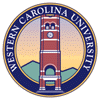 Western Carolina University	       		104 HHS Building Cullowhee, NC 28723  Speech and Hearing Clinic	        		(828) 227-7251      Fax:  (828) 227-7456		CLIENT INFORMATION:____________________________________________________	____________________Name (Last Name, First Name)					DOB			____________________________________________________	___________________________________________Address								City, State, ZipHEALTH CARE PROVIDER/AGENCY and REASON FOR DISCLOSURE:		  To Disclose PHI		  To Receive PHI		  Both Disclose & Receive PHI Insurance/Health Plan	 Speech, Language, Hearing Treatment/Assessment Health Care Provider/Plan/Other							PHI TO BE RELEASED:			 Date(s) of treatment/visit:  __________________________________			 Current Diagnostic Report	 Current Treatment Summary Report	 Entire SHC Record  Other: ________________												CLIENT RIGHTS:I have had the opportunity to read this facility’s Notice of Privacy Practices and have had all of my questions regarding this Notice answered to my satisfaction.  I understand that only health care providers, plans, and clearinghouses must follow the federal privacy standards.  If an individual or organization receiving my protected health information (PHI) does not fall into one of these categories, this authorization ceases to be protected by the federal privacy standards therefore allowing for the possibility of my PHI being redisclosed without further authorization.  I understand that I may cancel this authorization but that my withdrawal is only effective to the extent that action has not already been taken as a result of my signing this form.  In order to withdraw this authorization written notification is required.  I hereby give my permission to the Western Carolina University Speech and Hearing Center to exchange confidential PHI with:Name: _________________________		Name: _____________________________Address: _______________________		Address: ____________________________City, State, Zip: __________________	City, State, Zip: _______________________Name: _________________________		Name: _____________________________Address: _______________________		Address: ____________________________City, State, Zip: __________________	City, State, Zip: _______________________Name: _________________________		Name: _____________________________Address: _______________________		Address: ____________________________City, State, Zip: __________________	City, State, Zip:_______________________This authorization is good until the following date(s) _____________________________or for one year from the date signed.I have had an opportunity to review and understand the content of this authorization form.  By signing this authorization, I am confirming that it accurately reflects my wishes.______________________________________________________		_________________________________Client Signature/Legal Representative					Date____________________________________________			________________________________If signor is not the client, state relationship and authority to do so		WitnessWESTERN CAROLINA UNIVERSITYACKNOWLEDGEMENT OF RECEIPT OF NOTICE OF PRIVACY PRACTICES/PERMISSION FOR SERVICESCONSENT FOR TREATMENT/CARE:I understand that the Speech and Hearing Clinic at Western Carolina University is both a teaching and service Clinic.  It serves the training needs of students preparing for careers in Speech-Language Pathology and provides diagnostic and treatment services to persons with speech, language, or hearing disorders.I understand that the clinical diagnostic/treatment carried out by student clinicians requires regular observation and/or participation by clinical supervisors.  I give my permission for evaluation/treatment and permission for observation of my diagnostic and therapy sessions by clinical personnel and others approved by the clinical supervisor.  I am also willing to permit audio and/or videotaping to be used for education purposes (e.g. classroom instruction, workshops, and research projects).In the unlikely event that emergency medical attention is needed, I give permission for such medical attention to be obtained.  I also understand that all information about me will be kept confidential and that my privacy will be protected.ACKNOWLEDGEMENT:I attest that the SHC office has given me a copy of its Notice of Privacy Practices to review. The Notice explains how my SHC information is protected and how it will be handled in various circumstances. I understand that it is the responsibility of the SHC office to provide me with a copy of its Notice on the first service encounter on or after April 14, 2003. CHECK ALL THAT ARE TRUE: 	I have reviewed the WCU SHC’s Notice of Privacy/Provider Practices.	A SHC provider has given me the chance to discuss my concerns and questions about the privacy of my SHC information._____________________________________	____________________________________Client/Legal Representative Signature                       State relationship if signor is not the clientWCU SHC INTERNAL STAFF USE ONLYCOMPLETE IF ACKNOWLEDGEMENT FORM IS NOT SIGNED:1.  Does the client have a copy of the Notice of Privacy Practices?	  Yes			  No2.  If the form is not signed, explain why and your efforts to obtain the client’s signature:______________________________________________		____________________________________Staff Signature				Explanation of SOAP Notes for Recording Client ProgressS=Subjective InformationInclude any information to be shared with other professionals or information not related to our field, but of importance to the client, and/or information dealing with client's behavior or affect. Examples include: "client is now enrolled in day care," "surgery was completed to correct weak muscles in the right eye," "client is now using a cane rather than a walker," "client was 15 minutes late," "client seemed upset” (document observable behaviors to support this statement), "client seemed distractible” (document observable behaviors to support this statement), "client was reluctant to separate from mother” (document observable behaviors to document this statement. Parent conferences/contacts should be documented here. (This information is not part of the source cited for the information below, but is inserted here because of its relevance to the content). Each “S” for your notes should contain a statement of the following (choose the appropriate wording for your client’s situation): “Individual (or group) speech (and/or) language treatment provided by the clinician at (indicate here the site of services, such as WCU SHC) for (cite here the time spent with the client).O=Objective InformationInclude specific information about the client's performance. Such information can be recorded as percentage (%) of accuracy or the recording procedure of the particular program being used. Examples: Client achieved 80% accuracy of final consonants in words; client was 90% successful in following two-stage commands.A=AssessmentInclude interpretation of the information reported in the subjective and objective sections, i.e. this section should not include any new information. Analyze these sections and explain what they mean in terms of progress. Examples: “Client achieved criterion in use of personal pronouns in sentences; client did not press only one pad on the communication board.”P=PlanAfter the information reported in the above sections is analyzed, decide how it affects future sessions. Examples: Refer client to an audiologist, begin work on prepositions, drop back to review single words before phrases, set up home program, etc.Adapted from: Hooper, C.R. & Dunkle, R.E. (1984). The Older Aphasic Person (pp. 189-190). Rockville, MD: Aspen. Progress Reports/Discharge SummariesThe following guidelines refer specifically to Progress Reports (for continuing clients) and Discharge Summaries (for dismissed clients).1.  Summaries are abstracts. Learn to evaluate the relevance of each detail about the client and report each as succinctly as possible. Be certain you have adapted the summary to the particular needs of the client. Be as brief as possible, but thoroughly report the case. A concise report is more likely to be read by the busy administrator, supervisor, physician, clinician, etc., than a long, unnecessarily detailed one.2.  Statements made in the summaries should be based upon objective findings, i.e. behaviors that are directly observable. Inferences and assumptions of the clinician should be clearly identified as such with appropriate supporting evidence provided.3. The summaries must be prepared in a careful, professional manner. Attention to content is basic and essential, but mechanics also are important. Careful handling of spelling, punctuation, sentence structure and paragraphing must be demonstrated. First person references to the clinician should be avoided.Western Carolina UniversitySPEECH AND HEARING CLINICPROGRESS REPORTOR                                                                                                                 DISCHARGE SUMMARY(Use appropriate title)Name:			Date of Report:		Birth date:  		Dates of Therapy Period Covered:   	Age:			# of Treatment Sessions Attended:Address:			Total Hours of Service Provided:City/State/Zip:   	Student:Telephone:		Supervisor:Parent's Names: (for child clients)	ICD 9 Code:CLIENT STATUS AT INITIATION OF CURRENT THERAPYThis section should begin with a brief statement identifying the nature of the client's problem and a one sentence summary of speech/language services to date. The next paragraph should include a synthesis of previous assessment and treatment results.SEMESTER GOALSList all semester goals. Objectives should be stated in measurable terms.SUMMARY OF MANAGEMENT AND PROGRESSThis section should include statements related to evaluation of therapy procedures and progress toward goal attainment. The status of the client at the end of current therapy period should be clearly specified. Results of testing should be reported here.ADDITIONAL INFORMATIONThis section includes pertinent information that is not directly related to the objectives, but should be noted (e.g., psychological testing, otologic care, special education programming, conferences with parent/teacher/other, etc.).IMPRESSIONS AND RECOMMENDATIONSSummarize in one or two short paragraphs the conclusions about the nature of the problem (severity, etiology, related factors) and the adequacy of progress. Recommendations should follow logically and should be stated succinctly. Be specific, particularly when making referrals. If prognosis for further improvement (with or without treatment) is readily discernible, make a relevant statement here. Include specific statements in relation to:1.  Future treatment, i.e. continuation or dismissal;2.  Type and nature of treatment (e.g., individual or group, articulation, language, voice);3.  Specific treatment objectives related to speech, language, auditory training, etc.;4.  Other management suggestions/recommendations (e.g., educational considerations such      as specific suggestions from classroom teacher, psychologist, etc., suggestions to family              such as specific suggestions for future management); and,5.  Referral to other agencies (e.g., medical, allied professions, social services, etc.).DISPOSITIONRelative to status at the Western Carolina University (WCU) Speech and Hearing Clinic (SHC), i.e. active, inactive, recheck, etc._________________________	_________________________                                 Name, Degree	Name, Degree, CCC-SLPGraduate Student	Faculty Supervisor                                                                                                                                Copies to: List names of individuals to whom the report is sent.Please complete & return this from to:Speech & Hearing ClinicWestern Carolina University132 Health and Human Sciences BuildingCullowhee, NC 28723828-227-7251Fax 828-227-7456CHILD INFORMATION FORM		 	          Date: __________________General Information	Full Name: ______________________________ SS: _____________________	Birth date: ______________Sex: M F Race: _____Medicaid:______________	Father’s Name: ____________________Age:_____Education:_____________	Mother’s Name: ___________________Age:_____Education:_____________	Address: ________________________________Phone:___________________	City/County/State/Zip: _____________________________________________Referred by: __________________________________Phone:_________________Address: ____________________________________________________________Family Physician: _____________________________Phone:_________________Address: ____________________________________________________________Date last seen by physician:_____________________________________________In case of emergency contact: ___________________________________________Phone: ___________________________________Relationship: _______________Child’s School: _______________Grade: _______Teacher: __________________Brothers and Sisters (include names and ages)______________________________________Statement of Problem ____________________________________________________________________________________________________________________________________Has child been evaluated for same service within the last 6 months? __________If yes, give name and location of provider: ____________________________________________________________________________________________________Is child being seen at another location for concurrent services? ______________If yes, give name and location of provider: ____________________________________________________________________________________________________Describe any other speech, hearing or language problems in the family: ______________________________________________________________________________________________________________________________________________________II. Prenatal and Birth History	Conditions during pregnancy: General health (include accidents or illnesses):________________________________________________________________________________________________________________________________________________  ________________________________________________________________________Length of Pregnancy: ___________________________Length of Labor: _______________Spontaneous______________Induced____Birth weight: _______lb. _______oz.Number of miscarriages: ___________________________________________Number of stillbirths: _____________________________________________Birth difficulties and/or injuries: _____________________________________________________________________________________________________Was delivery: normal________abnormal_________Caesarian Section______Feeding problems: ________________________________________________ III. Medical History (fill in approximate age when condition occurred):	Tonsillitis____________Meningitis_______________Chronic colds_________	Measles______________Seizures_________________Allergies_____________	Croup________________Mumps_________________Paralysis_____________	Ear Discharge_________________Hearing problem_______________	Ear Infections_________________ How many? _________________	Accidents: ________________________________________________________	Hospitalizations: __________________________________________________	Present medications: _______________________________________________IV. Developmental History (fill in age when child began the following):      Crawling: ____________Standing: ____________ Walking: ______________	Self Help skills: dressing self_________ drinking from cup _______________	Completely toilet trained: ___________________________________________	Did child babble (coo):______________________________________________	Use singe words: ____________________ Combine words: _______________	Does he/she ever appear awkward or clumsy? __________________________	Prefers which hand: _______________________________________________V. Speech, Hearing and Language Behavior:Does child understand gestures? __________________ Speech? ___________	Does child respond to quiet sounds? ______________Loud sounds? ________	How does child make wants and needs known: Words? ______Gestures? ____VI. General Behavior:	Does child eat well? _________________Sleep well? _____________________	Does child get along well with family?___________Other people? __________	Other children? ___________	Is child attentive? __________________ Extremely active? _______________	Does child bang his/her head, rock or spin? ____________________________	Is there any problem with discipline or behavior? _______________________	Does child prefer to play with others? ______________ Alone? ____________VII. Additional Information: IMPORTANT: Add here anything that you feel might be helpful in the evaluation of this  child: ________________________________________________________________________________________________________________________________________________________________________________________________________________________________________________________________________________________________________________________________________________________________________________________________________________________________________________________________________________________________________________________________________________________________________________________________Name of person completing form:________________________________________(Revised 07/04)Speech and Hearing ClinicWestern Carolina University132 Health and Human Sciences BuildingCullowhee, NC 28723Phone: 828-227-7251Fax: 828-227-7456Please complete & return to the address above.ADULT INFORMATION FORMI. General InformationName: ___________________________________________Date:________________________Birth date: _______________________________ Social Security No: _____________________Address: __________________________________________Phone:______________________City: ___________________________________ State: ______________ Zip: ______________Education: ____________________________________________________________________Referred by: ______________________________________ Phone: ______________________Address: ______________________________________________________________________Family Physician: _________________________________ Phone: _______________________Address: ____________________________ City: _________________State:_____ Zip: ______Legal Guardian (if applicable): ____________________________________________________Address: ____________________________ City: _________________State: _____ Zip: _____Single: ______ Widowed: ______ Divorced: ______ Name of spouse: _____________________Name and ages of children: _______________________________________________________II. Statement of the Problem: (Describe your problem as clearly and in as much detail as possible) ____________________________________________________________________________________________________________________________________________________What do you think caused the problem? ___________________________________________________________________________________________________________________________When did you notice it and what made you aware of the problem? ______________________________________________________________________________________________________Describe any other speech, hearing, or language problems in the family: _________________________________________________________________________________________________III. Medical History (fill in the approximate age at which you suffered the following illnesses):	Whooping cough__________	High fever __________Seizures_____________	Scarlet fever	    __________Mumps      __________Nausea______________	Influenza             __________Polio          __________Otosclerosis__________	Typhoid fever     __________Meningitis___________Hearing loss__________	Chronic colds      __________Pneumonia___________Draining ear_________	Diphtheria           __________Encephalitis__________ Mastoiditis__________	Allergies             __________Concussion___________Earache_____________	Measles               __________Headache____________Otitis media__________	Chicken pox        __________Dizziness____________Tonsillectomy________	Tonsillitis            __________Noise Exposure_______Adenoidectomy________Operations: ____________________________________________________________________IV. Previous evaluations and clinical programs (include the name of the person or agencywho provided the services, the address, and the dates; use the back of the page if needed).____________________________________________________________________________________________________________________________________________________________V. Additional information (add here anything that you feel might be helpful in the evaluation;use the back of the page if needed). ____________________________________________________________________________________________________________________________________________________________Name of person completing form: ________________________________________________(revised 07/04)Speech and Hearing ClinicWestern Carolina University132 Health and Human Sciences BuildingCullowhee, NC 28723Phone: (828) 277-7251Diagnostic Disposition FormDate:__________________________Client’s Name: _______________________________DOB: ________________Speech/Language Diagnosis: ____________________________________________________________________________________________________________________________________Recommendations:_________ 1.   Recommend re-evaluation in __________________.                                                                                    # of months_________  2.   Recommend treatment elsewhere.__________3.   No treatment recommend at this time.__________ 4.   Recommend treatment at the SHC.Number of sessions per week: ____________________Diagnostic Supervisor’s Signature: 	___________________________________Student Clinician(s) Signature(s): 	___________________________________Copies to:   SHC Director/Assigned supervisor/Client fileSupervisor assigned to:	_____________________________Student clinician: 		_____________________________Session days/time:		_____________________________Start date: 			_____________________________Western Carolina UniversitySPEECH AND HEARING CLINICSpeech-Language Diagnostic EvaluationName:			Date of Evaluation:Birth date:		Diagnostic Code:Age:			Student(s):Address:			Faculty Supervisor:City/State:Phone:Parent’s Name: (for child clients)REFERRAL AND STATEMENT OF THE PROBLEMProvide the full name of the referring individual, his/her title and professional affiliation and/or other relationship to the client, and the date that the referral was made. The purpose of this section is to clearly and briefly report the type of communication problem as described by the referral person or informant. This information may be obtained from the Child or Adult Information form, a referral letter, or from interviews with informants prior to and/or at the time of the evaluation date. Use direct quotes whenever possible.Example: The client was referred to our clinic on May 12, 1985, by Dr. John Doe, her pediatrician. Dr. Doe’s referral form documented that, "The client's sentences are short and she uses poor English. Sometimes it's hard to understand her because her ‘f’ and ‘s’ sounds are off."REPORT OF BACKGROUND INFORMATIONThe client’s history can be reported in one of two ways:	(1)  as a summary of the case history information, i.e. an abstract (without 		divisions or headings) that includes only the most relevant background 		information; or,as a complete case history using the following headings when most of the background information is relevant.Speech, Language and Hearing History: Speech and language milestones in chronological order, when parents first became concerned, under what circumstances, attempts to correct the problem at home, success of these attempts, client's reaction to his/her difficulty, changes since the problem was first noticed, parent's evaluation of the client's hearing and recommendations from any professionals who have evaluated the client, etc.Developmental History: Health of mother during pregnancy with client, pre-, peri-, or post-natal complications, birth weight, length of hospitalization after birth, early history of breathing, sucking, swallowing, and/or feeding problems, age of sitting, standing and walking independently, age toilet training was completed, handedness, parents' estimate of client's gross and fine motor coordination, etc.Medical History: Childhood illnesses, ages and severity of illnesses, other injuries, accidents, hospitalizations, and/or medications, history of seizures, etc.School History: Grade or type of special education placement; previous nursery school/day care experience, name of school and teacher, grades repeated, grades (above average, average, below average), client's reaction to school (likes/dislikes), etc.Family History: Age, occupation and educational level of parents, number and ages of siblings, general health of family members, family history of speech, language, hearing, and/or learning problems, etc.Other: Information that does not fit elsewhere (e.g., a psychological evaluation done by someone in private practice).Comments on the Interview: Information provided (e.g., questionable reliability/validity because the parents had difficulty agreeing on age of developmental milestones; mother requested advice on child rearing practices).REPORT OF EXAMINATIONSpeech, Language, and Other Cognitive Skills  Comprehensive diagnostic evaluations should cover all of the following areas:	(1)  Auditory processing, including acuity (screening only), speech discrimination 		and perception, and memory;          (2)  Verbal cognitive processing, including receptive vocabulary and ability to 			decode and process simple and complex verbal messages;	(3)  Vocal function;	(4)  Phonemic functions;	(5)  Oral mechanism functions;	(6)  Rhythm/fluency functions;	(7)  Language functions; and	(8)  Pragmatic language functions.For each assessment tool used, (1) state and underline the complete name of the formal test, which form (if more than one is available) and/or describe any informal tasks used; (2) briefly specify the purpose of the formal or informal test; (3) report the test results; and, (4) interpret results according to normative data (if available) and report qualitative/descriptive analysis of the client's performance. Phonological errors should be described with examples and the results of stimulability or trial therapy should be summarized. Rate the overall meaning of phonetic symbols with a KEY or with examples included parenthetically. Describe the parameters of voice and fluency. Extract pertinent information from the oral-peripheral examination and discuss deviations and their possible influence on the client's speech problem.Hearing  Summarize audiological test results and refer the reader to the Audiology Report. If no formal evaluation was done, state this and your subjective perception of hearing ability.Behavioral ObservationsInclude a short paragraph describing your observations of the client’s behavior during the diagnostic session. Describe only those behaviors that you directly observed, i.e. behaviors that you saw or heard (e.g., you can’t see/hear feelings of frustration, motivation, or anxiety, but you can see/hear crying, pounding on the table, or other behaviors that may suggest those feelings). Suggested areas to observe include separation from parents/caregiver(s), level of cooperation, attending, appropriateness of interactions with individuals present, and unusual behaviors. Make a subjective statement about the reliability of test results based on behaviors that may have positively or negatively influenced performance.SUMMARY AND IMPRESSIONSMake a brief statement about the nature and severity of the communication problem(s), possible related factors, and prognosis for improvement with treatment. This statement should reflect a synthesis of test results, behavioral observations and case history information.RECOMMENDATIONSClearly state the recommendations that may include one or more of the following: (1) enrollment for speech/language services, the suggested schedule (e.g., individual sessions no less than twice a week, group sessions four times a week), and a specific facility and duration of management as deemed appropriate; (2) initial focus of management (e.g., language goals might include correct usage of the pronouns he/she, subject-verb agreement and articles a/the); (3) further testing in the areas of language comprehension, articulation, etc.; (4) speech/language re-evaluation in six (6) months, one (1) year or whenever deemed appropriate; (5) referral for other services (e.g., psychological evaluation, ENT examination, etc.); and, (6) parent participation in a special group (e.g., parents of hearing impaired children). When further evaluation is recommended, specify where it should be conducted (e.g., our clinic, school system, pre-school, etc.) and whether it is contingent on other conditions (e.g., at the parents’ request).                                               			                                                                                                                                                                                                             ________________________________	_______________________________Name, Degree	Name, Degree, CCC-SLPGraduate Student	Faculty SupervisorCopies to: List the names of individuals to whom the report is sent.MASTER’S DEGREE PROGRAM IN SPEECH-LANGUAGE PATHOLOGYCOLLEGE OF HEALTH AND HUMAN SCIENCESWESTERN CAROLINA UNIVERSITYESSENTIAL FUNCTIONS AND TECHNICAL STANDARDS FOR ADMISSIONThe Speech-Language Pathology program at Western Carolina University (WCU) is designed to prepare graduates for clinical careers as speech-language pathologists through rigorous academic training and intense clinical preparation.  The requirements for graduation meet or exceed the standards set forth by the American Speech-Language-Hearing Association (ASHA), which is the accrediting agency for both the academic and clinical components of the program.  The technical standards set forth by the Speech-Language Pathology program establish the essential qualities that each graduate of the program must possess, and are necessary for ASHA certification and success as a speech-language pathologist.  All students admitted into the Speech-Language Pathology program must meet the following essential qualities.ESSENTIAL FUNCTIONSTo be successful in the graduate speech-language pathology program and ultimately to perform the role of the speech-language pathologist a student much consistently:Utilize appropriate and effective spoken, written, and nonverbal communication with clients and colleagues from a variety of cultural backgrounds.  Students must have the cognitive ability to learn complex information, be able to perform clinical problem solving, and synthesize and apply information from the discipline of Human Communication Sciences and Disorders and related disciplines to formulate diagnostic and treatment judgments.Possess sufficient motor, sensory, memory, and coordination abilities to perform routine client/patient care in speech-language pathology.Have the capacity to maintain composure and emotional stability during periods of high stress.Demonstrate affective skills and appropriate demeanor and rapport that relate to professional education and quality client/patient care.Demonstrate flexibility and the ability to adjust to changing situations and uncertainty in an academic or clinical environment.Have the ability to reliably and critically self evaluate their professional-technical and personal skills that contribute to positive client outcomes.Have the ability to accept constructive criticism and respond by appropriate modification of behavior.TECHNICAL STANDARDSFOR ADMISSION AND CONTINUED ENROLLMENTThe technical standards for admission to and continued enrollment in the Speech-Language Pathology program reflect the essential qualities and abilities that are considered necessary to a student’s academic and clinical performance.  Ability to meet these Technical Standards is required for admission and also must be maintained through out a student’s progress in the Speech-Language Pathology program.  In the event that, during education, a student is unable to fulfill these technical standards, with or without reasonable accommodation, then the Department Chair has the right to dismiss the student from the program .  Students should carefully review the “technical standards” below to determine if assistance is needed to perform any of the required tasks.To perform the essential functions of a speech-language pathologist and be successful in the Speech-Language Pathology program, an individual must possess specific skills and abilities in the following four areas:Observation SkillsPsychomotor SkillsCognitive AbilitiesAffective/Behavioral SkillsObservation SkillsObserve, interpret, and document client’s/patients’ activity and behavior accurately during assessment and treatment procedures.Accurately monitor through both visual and auditory modalities, equipment displays and controls used for assessment and treatment of patients.Psychomotor SkillsAttend and participate in lecture and laboratory classes, and access laboratories, classrooms, and work stations.Attend and participate in clinical internships/externships in assigned locations.Accomplish required tasks in clinical and academic settings.Have the fine motor coordination to accurately and efficiently use equipment and materials during assessment and treatment of clients/patients.3.	Cognitive AbilitiesComprehend, integrate, and synthesize a large body of information/knowledge in a short period of time.Analyze complex client/patient problems.Reflect on clinical and academic performance and self assess performance accurately.Utilize appropriate and effective spoken, written and non-verbal communication.  Students must be able to understand and speak the English language at a level consistent with competent professional practice by graduation.4.	Affective/Behavioral SkillsDemonstrate appreciation and respect for individual, social, and cultural differences in fellow students, colleagues, staff, clients/patients, and significant others.Demonstrate appropriate behaviors, emotional stability, and attitudes to protect the safety and well being of clients/patients and classmates.Possess and demonstrate empathy, and demonstrate commitment to the role of the Speech-Language Pathologist.Demonstrate ability to appropriately handle situations that may be emotionally, physically, or intellectually stressful.Demonstrate flexibility and the ability to adjust to changing situations and uncertainty in academic and clinical situations.Demonstrate honesty, integrity, and professionalism.Maintain confidentiality of client/patient information.Candidates for admission to the Master’s Degree Program in Speech-Language Pathology who have been accepted for admission will be required to verify they understand and meet these technical standards.  Admission decisions are made on the assumption that each candidate can meet the technical standards without consideration of disability.Letters of admission will be offered contingent on either a signed statement from the applicant that she/he can meet the program’s technical standards without accommodation, or a signed statement from the applicant that she/he believes she/he can meet the technical standards if reasonable accommodation is provided.The WCU Student Disabilities Services office will evaluate a student who states she/he could meet the program’s technical standards with accommodation and confirm that the stated condition qualifies as a disability under applicable laws.If an applicant states she/he can meet the technical standards with accommodation, then the University will determine whether it agrees that the student can meet the technical standards with reasonable accommodation; this includes a review of whether the accommodations requested are reasonable, taking into account whether the accommodation would jeopardize client/patient safety, or the educational process of the student or the institution, including all coursework and internships deemed essential to graduation.WCU Disabilities Services, the Speech-Language pathology program, and the student will jointly decide what accommodations are suitable, possible in terms of reasonable accommodation, and will render the person capable of performing all essential functions established by the program.I certify that I have read and understand the technical standards of admission listed above and that I believe to the best of my knowledge that I meet each of these standards without accommodation.  I understand that if I am unable to meet these standards it may void admission or result in dismissal from the program.Signature of Applicant						DateAlternative statement for students requesting accommodations.I certify that I have read and understand the technical standards of admission listed above and that I believe to the best of my knowledge that I can meet each of these standards with certain accommodations.  I will contact the WCU Student Disabilities Office to determine what accommodations may be available.  I understand that if I am unable to meet these standards with or without accommodations, it may void admission or result in dismissal from the program.Signature of Applicant						DateCriminal Records (Felony or Misdemeanor)The Department of Communication Sciences and Disorders (CSD) expects student(s) with prior convictions to inform the Speech and Hearing Clinic Director of such convictions prior to placement. Laws governing work with children and other issues of moral turpitude preclude persons with criminal convictions from working in certain agencies or situations. Thus, some field agencies may require students to produce a formal criminal background check. Students who failed to inform the Speech and Hearing Clinic Director of a prior conviction will be dropped from the field agency, resulting in dismissal from the Communication Sciences and Disorders program.Drug ScreensSelect agencies may also require students to complete a drug screening prior to participating in a practicum at their agency. If a student produces a positive drug screen, s/he will be immediately dropped from the field agency. The CSD faculty will meet within one week of receiving the results to determine whether or not the student will be allowed to enroll in clinic the following semester or will be dismissed from the CSD program. The student may remain in lecture courses while their case is being decided. Students who wish to contest the drug screen results may obtain another drug screen at their own expense within 24 hours of receiving the initial results. In addition, any criminal charges as a result of drug or alcohol use that occur while a student is in attendance at WCU may also result in disciplinary action, including dismissal from the CSD program. Non-Discriminatory StatementWCU students, faculty, staff, and persons served in the program's clinics are treated in a nondiscriminatory manner-that is, without regard to race, color, religion, sex, national or ethnic origin, disability, age, sexual orientation, genetic information, citizenship, or status as a covered veteran. The institution and program comply with all applicable laws, regulations, and executive orders pertaining thereto including the Americans with Disabilities Act of 1990, the Civil Rights Act of 1964, the Equal Pay Act, the Age Discrimination in Employment Act, the Age Discrimination Act of 1975, Title IX of the Education Amendments of 1972 [to the Higher Education Act of 1965], the Rehabilitation Act of 1973, the Vietnam-Era Veterans Readjustment Assistance Act of 1974, the Uniformed Services Employment and Reemployment Rights Act [USERRA], the Genetic Information Nondiscrimination Act [GINA], the Immigration Reform and Control Act [IRCA], and the Equal Employment Opportunity Commission's Civil Service Reform Act of 1978 [CSRA], and all amendments to the foregoing. The program demonstrates compliance through institutional policies and procedures.The program adheres to all WCU institutional policies and procedures ensuring compliance with all nondiscrimination statutes, including non-harassment policies, internal complaint procedures, and appropriate training programs to ensure that all staff and faculty are made aware of the policies and the conduct they prohibit. The program maintains records of internal and external complaints, charges, and litigation alleging violations of such policies and ensures that appropriate corrective action has been taken. Sequence of Courses - UndergraduateFall or Spring Soph.3 Credits3 CreditsCSD 270Introduction to Communication Disorders Spring Soph.3 Credits3 CreditsCSD 272Fund of Speech/Language AnalysisFall Jr.3 Credits3 CreditsCSD 301Speech and Language DevelopmentFall Jr.3 Credits3 CreditsCSD 370PhoneticsFall Jr.3 Credits3 CreditsSPED 240The Exceptional ChildSpring. Jr.3 Credits3 CreditsCSD 380Anatomy/Physiology of Speech Mech.Spring. Jr.3 Credits3 CreditsCSD 372Acoustics and Speech ScienceFall Sr.3 Credits3 CreditsCSD 450Introduction to AudiologyFall Sr.3 Credits3 CreditsCSD 470Speech-Language Disorders - AdultsSpring Sr.3 Credits3 CreditsCSD 421Measurement Practices in Comm. Dis.Spring Sr.3 Credits3 CreditsCSD 472Aural RehabilitationSpring Sr.3 Credits3 CreditsCSD 477Speech-Language Disorders –ChildrenSpring Sr.3 Credits3 CreditsCSD 478Fluency and Voice DisordersSpring Sr.3 Credits 3 Credits CSD 479The Clinical ProcessTotal42 Credits42 CreditsSequence of Courses - GraduateFallFall3 Credits3 CreditsCSD 662Articulation/Phonological Disorders FallFall3 Credits3 CreditsCSD 668Language Disorders – PreschoolFallFall3 Credits3 CreditsCSD 670Fluency DisordersFallFall3 Credits3 CreditsCSD 672Language Disorders - AdultsFallFall3 Credits3 CreditsCSD 683Clinical Practicum FallFall1515SpringSpring3 Credits3 CreditsCSD 673Neurogenic Speech DisordersSpringSpring3 Credits3 CreditsCSD 677DysphagiaSpringSpring3 Credits3 CreditsCSD 642Research in Communication Disorders SpringSpring3 Credits3 CreditsCSD 630Professional Issues in CSD SpringSpring3 Credits3 CreditsCSD 472Aural Rehabilitation** (taken 1st or 2nd Spring)SpringSpring3 Credits3 CreditsCSD 372Acoustics and Speech Science** (taken 1st or 2nd Spring)SpringSpring3 Credits3 CreditsCSD 683Clinical Practicum SpringSpring15-1815-18Summer1-3 Credits1-3 Credits1-3 CreditsCSD 594Elective (TBA) Summer3 Credits3 Credits3 CreditsCSD 683Clinical PracticumSummer3-63-63-6FallFall3 Credits3 CreditsCSD 640Voice DisordersFallFall3 Credits3 CreditsCSD 648Language Disorders – School AgeFallFall3 Credits3 CreditsCSD 678AAC/Assmt/InterventionFallFall3 Credits3 CreditsCSD 683Clinical Practicum FallFall3 Credits3 CreditsCSD 699ThesisFallFall12-1512-15SpringSpring3 Credits3 CreditsCSD 620Infant-Toddler Communication SpringSpring3 Credits 3 Credits CSD TBAElective (TBA)SpringSpring3 Credits 3 Credits CSD TBAElective (TBA)SpringSpring3 Credits3 CreditsCSD 683Clinical Practicum SpringSpring3 Credits3 CreditsCSD 681 or 699Master’s Project or Thesis SpringSpring12-15 12-15 TotalTotal60 Credits60 CreditsSequence of Courses – LevelersFall 3 Credits3 CreditsCSD 370CSD 370PhoneticsFall 3 Credits3 CreditsCSD 301CSD 301Speech and Language DevelopmentFall 3 Credits3 CreditsCSD 450CSD 450Introduction to AudiologyFall 3 Credits3 CreditsCSD 662CSD 662Articulation/Phonological DisordersFall 3 Credits3 CreditsCSD 668CSD 668Language Disorders – PreschoolFall 15 Credits15 CreditsSpring3 Credits3 CreditsCSD 380CSD 380Anatomy/Physiology  of Speech MechSpring3 Credits3 CreditsCSD 472CSD 472Aural RehabilitationSpring3 Credits3 CreditsCSD 372CSD 372Acoustics and Speech ScienceSpring3 Credits3 CreditsCSD 630CSD 630Professional Issues in CSDSpring3 Credits3 CreditsCSD 642CSD 642Research in Comm. DisordersSpring15 Credits15 CreditsSummer3 Credits3 CreditsCSD TBACSD TBAElective (TBA)Summer3 Credits3 CreditsCSD 683CSD 683Clinical PracticumSummer3-63-6Fall3 Credits3 CreditsCSD 648CSD 648Language Disorders-School-ageFall3 Credits3 CreditsCSD 672CSD 672Language Disorders-AdultsFall3 Credits3 CreditsCSD 670CSD 670Fluency DisordersFall3 Credits3 CreditsCSD 640CSD 640Voice DisordersFall3 Credits3 CreditsCSD 683CSD 683Clinical PracticumFall15 Credits15 CreditsSpring3 Credits3 CreditsCSD 620CSD 620Infant-Toddler CommunicationSpring3 Credits3 CreditsCSD 673CSD 673Neurogenic Speech DisordersSpring3 Credits3 CreditsCSD 677CSD 677DysphagiaSpring3 Credits3 CreditsCSD 683CSD 683Clinical PracticumSpring3 Credits3 CreditsCSD TBACSD TBAElective (TBA)Spring15 Credits15 CreditsSummer3 Credits3 CreditsCSD TBACSD TBAElective (TBA)Summer3 Credits3 CreditsCSD 683CSD 683Clinical PracticumSummer3 Credits3 CreditsCSD 699CSD 699ThesisSummer3-9 Credits3-9 CreditsFall3 Credits3 CreditsCSD 678CSD 678AAC/Assmt/InterventionFall3 Credits3 CreditsCSD 683CSD 683Clinical PracticumFall3 Credits3 CreditsCSD 681/99CSD 681/99Master’s Project/ThesisFall6-9 Credits6-9 CreditsTotal75 Credits75 CreditsDateName of SitePopulation Observed(adult or child; disorder; Dx or Tx)Time*Supervisor’sASHA #Supervisor’s SignatureInternal Use Only:Client Name:  _____________________________           DOB: ________________________Date of Acknowledgement:  __________________